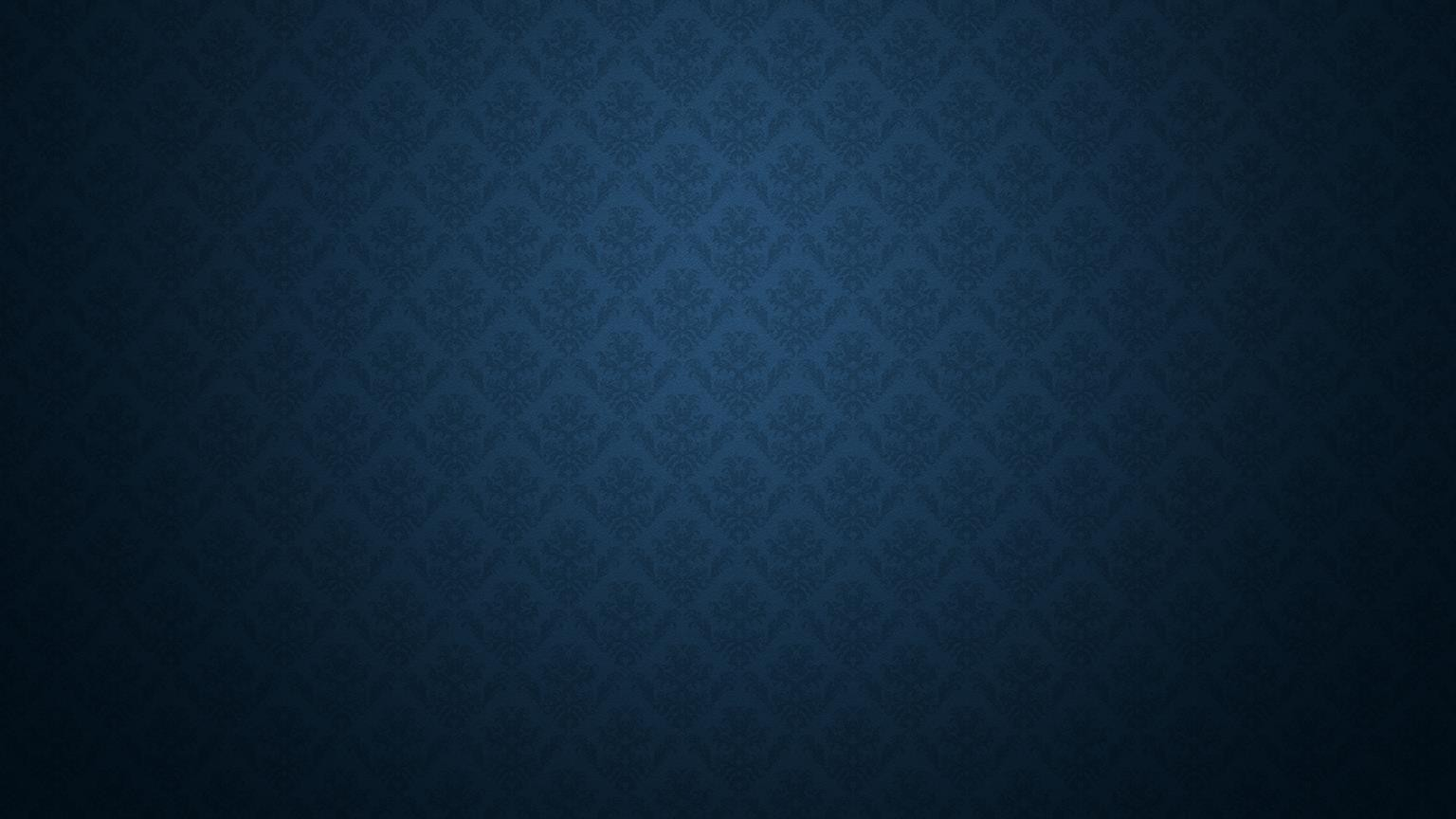 Pt. BD SHARMA UNIVERSITY OF HEALTH SCIENCES, ROHTAK						VISUAL GUIDE – STEPS to FOLLOW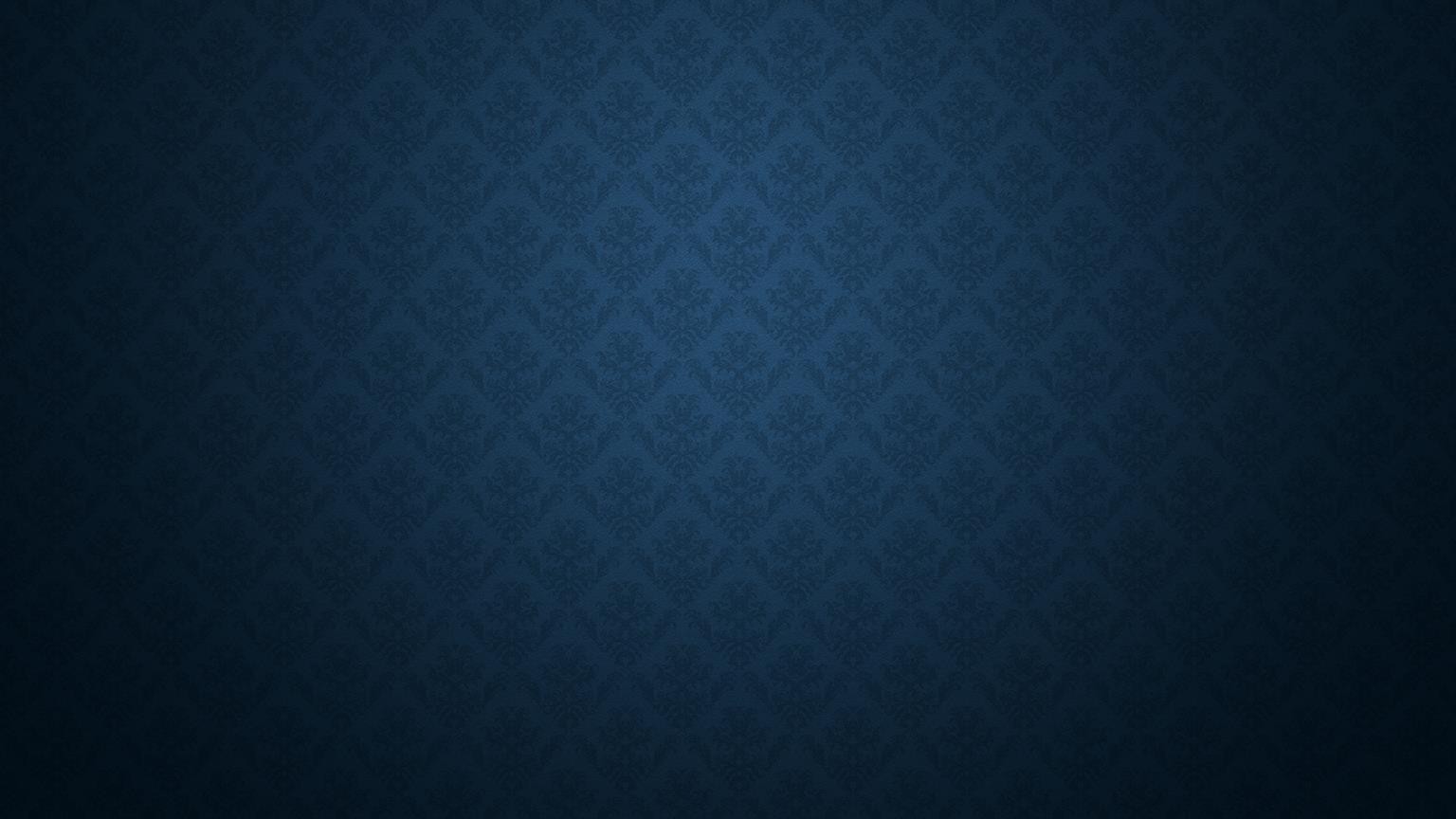 Stages of Applying for the PostNo Application Shall be considered as Complete if the prescribed fee is not paid for the post applied.Visit www.uhsr.ac.in for latest information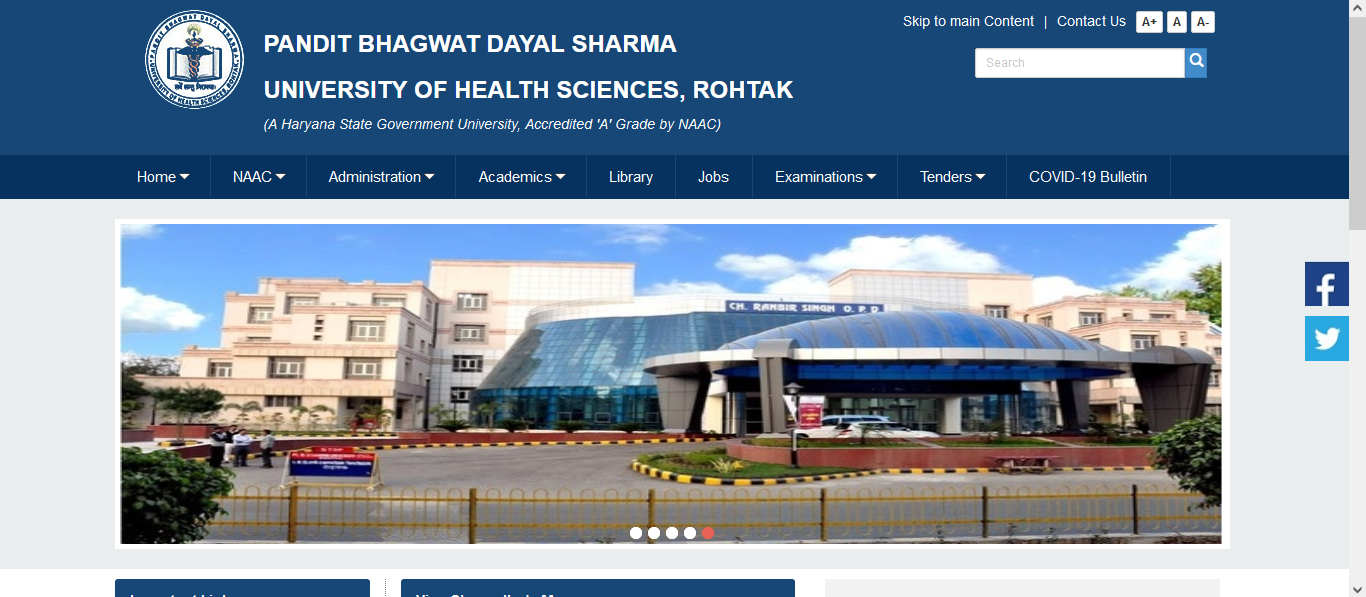 Visit https://nonteaching2021.uhsrohtak.in to apply for the post									Click Register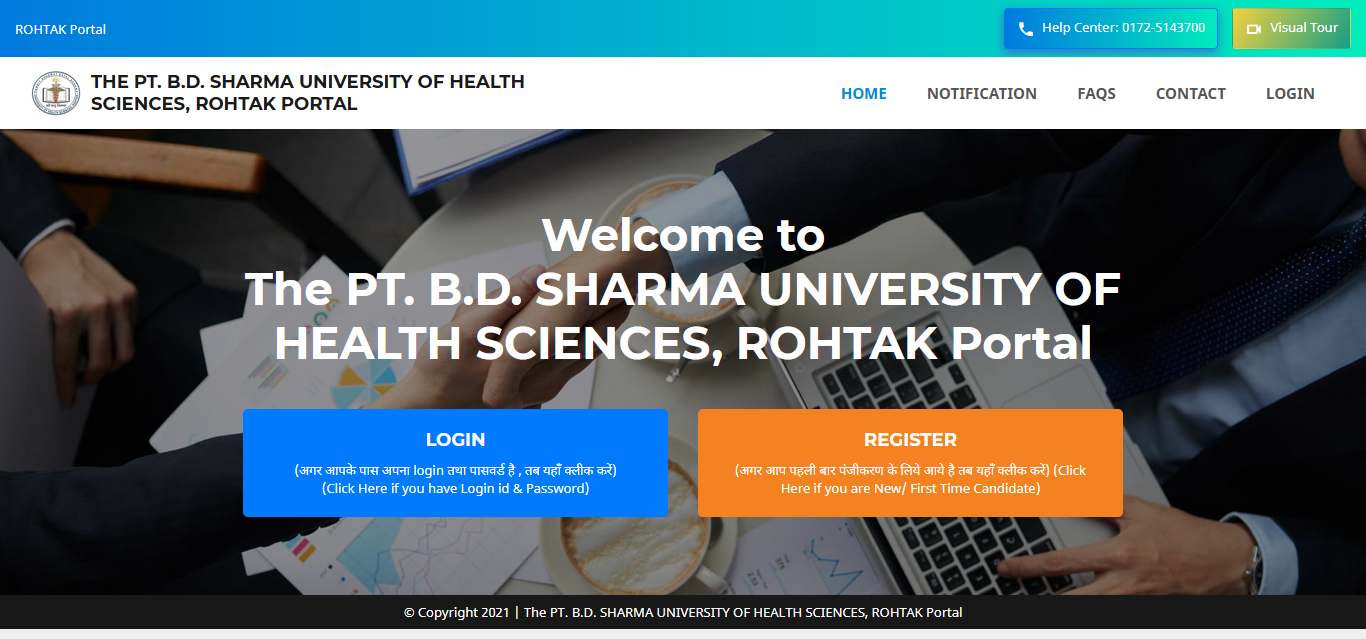 Read all details given on the left side links carefully then click on Continue to Registration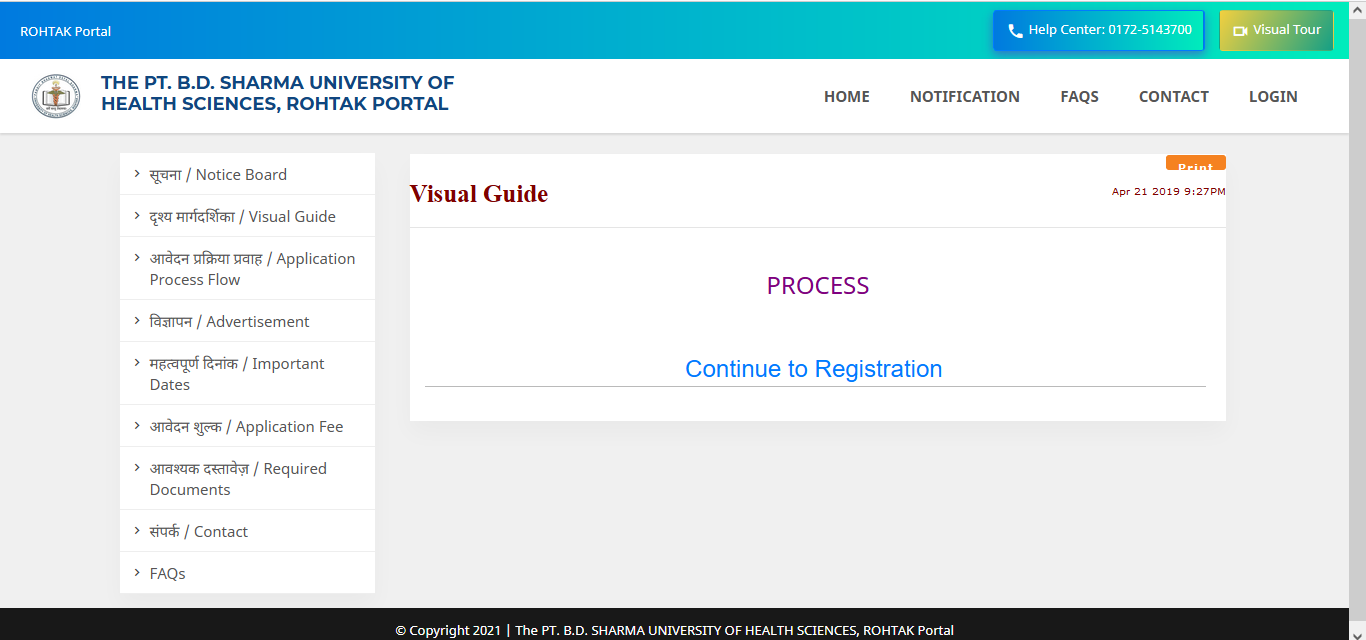 Registration page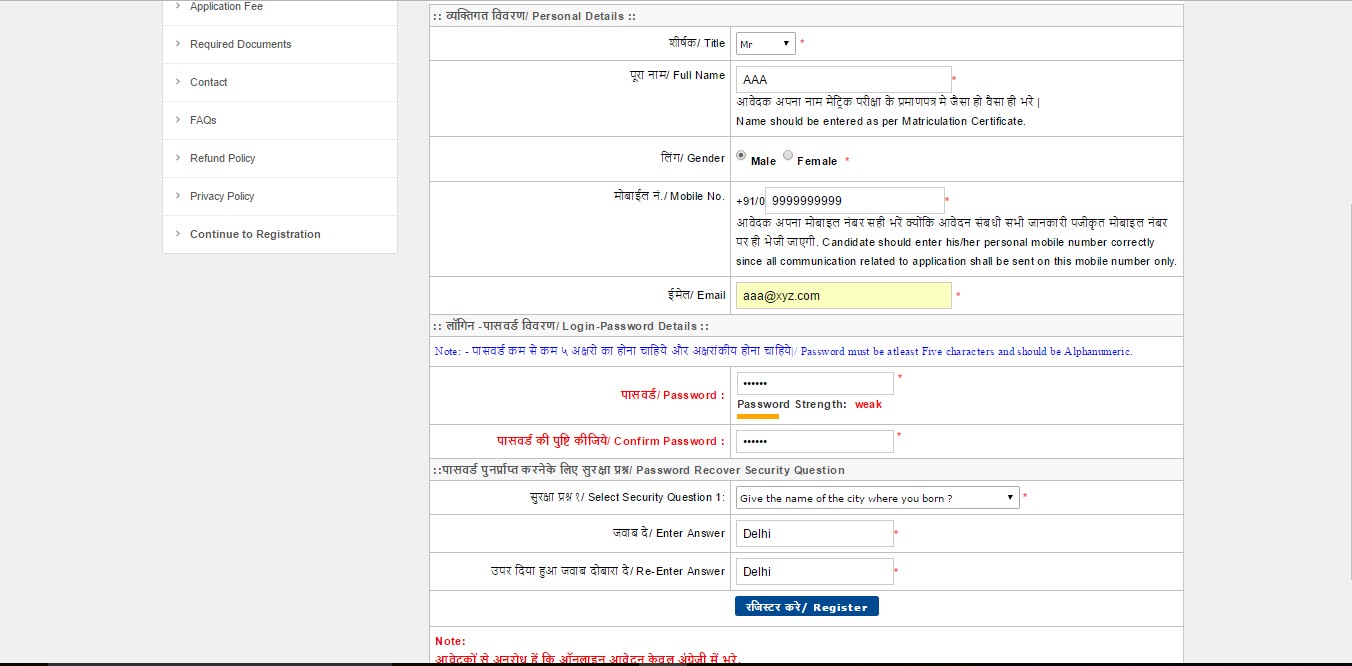 Click Here	After entering OTP received on registered mobile, preserve the print-out having details of your Login ID, password, security question for future reference.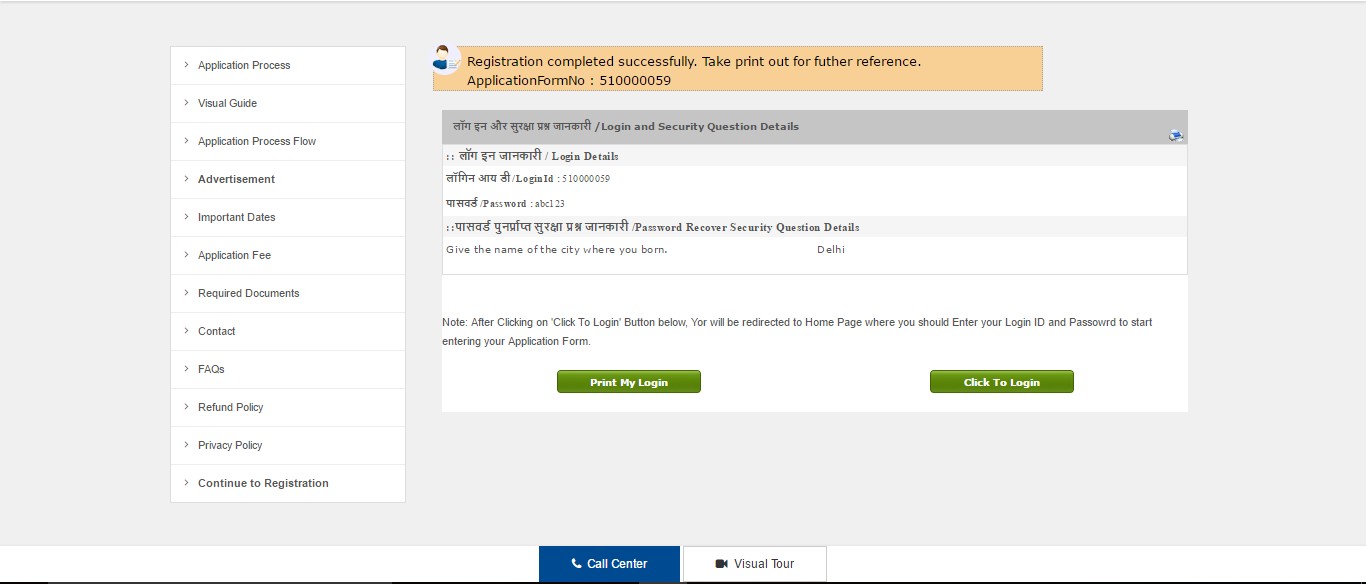 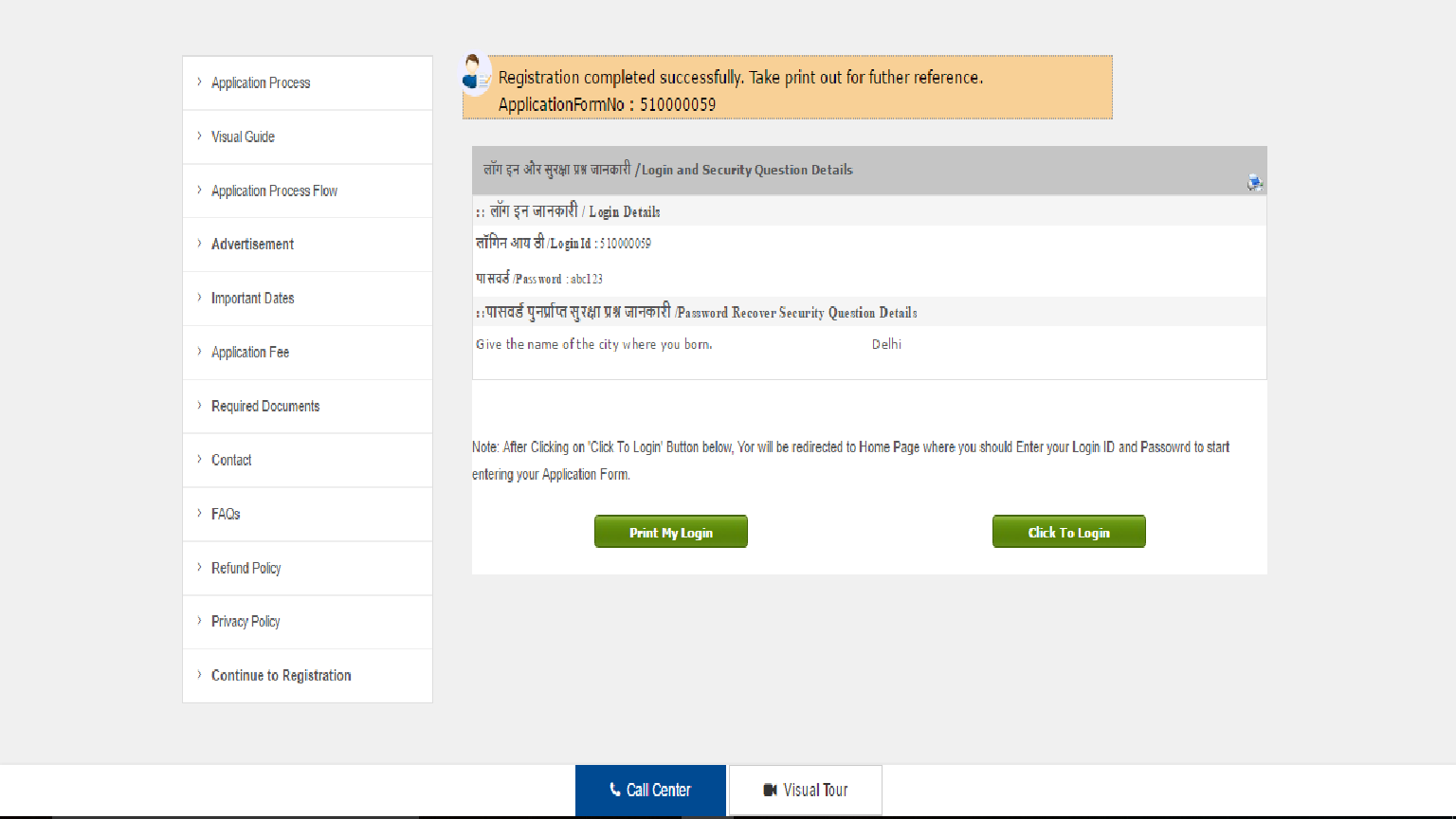 Login here with your Login-id & Password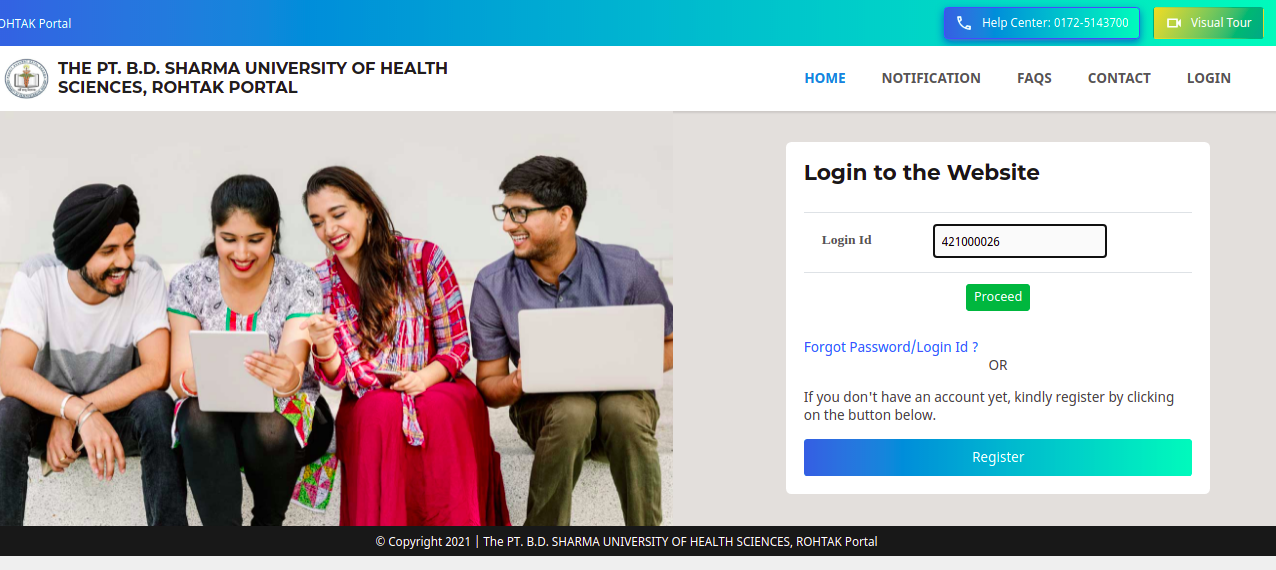 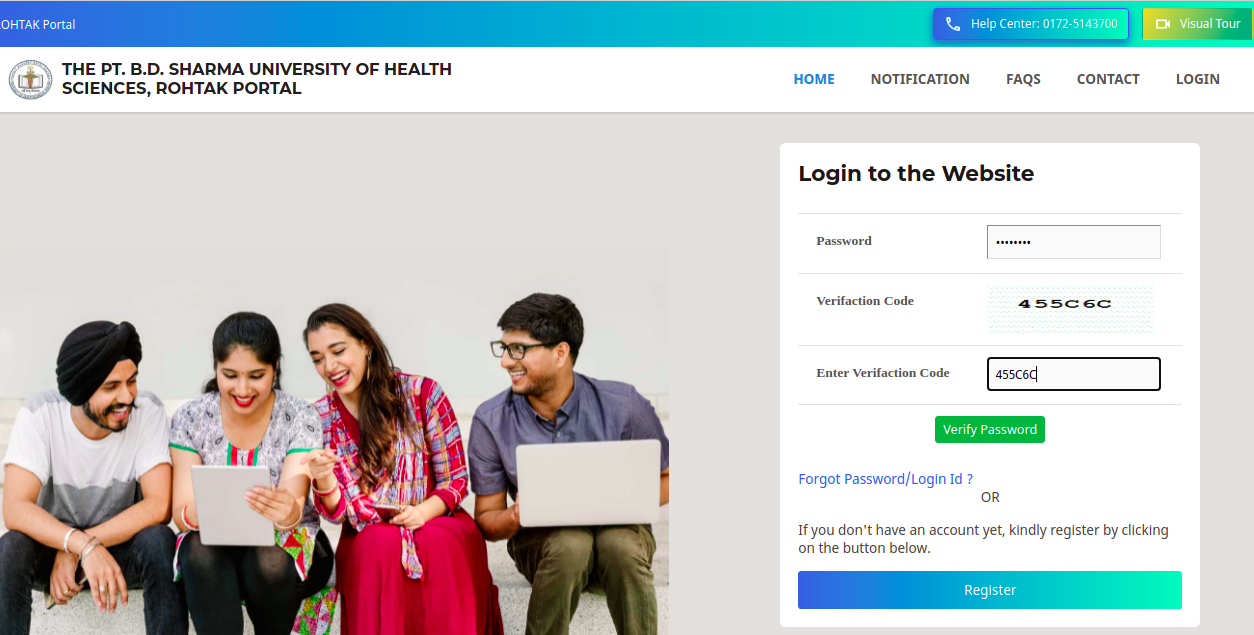 Fill in all your information step-by-step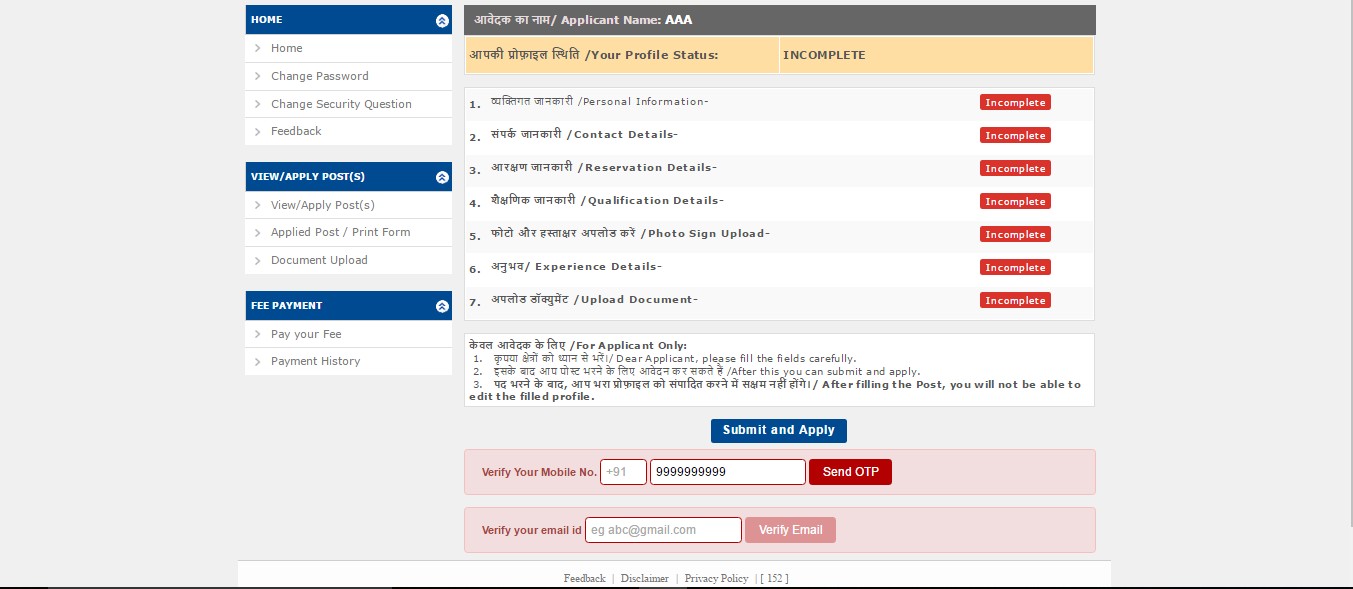 Start Filling the Information One by OneFill in Personal Information & Contact details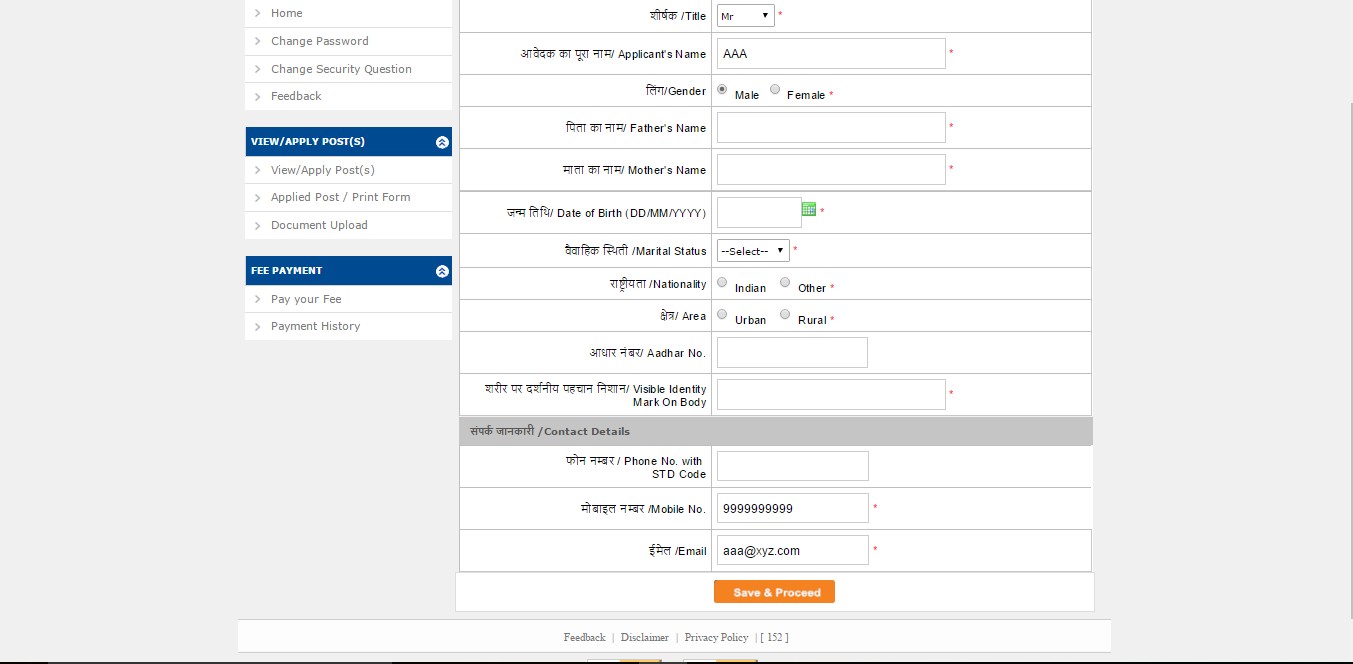 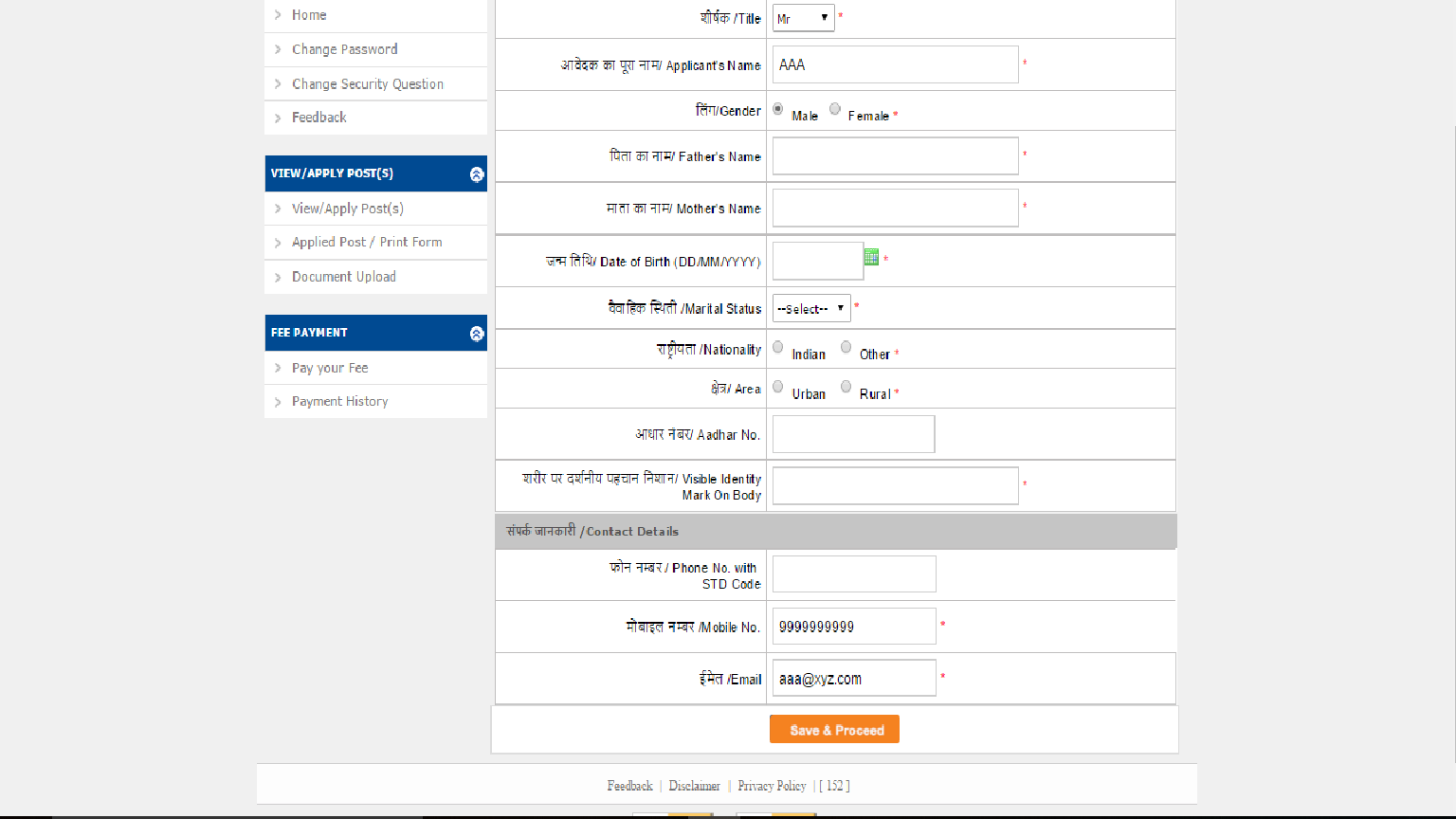 Fill in your correspondence address details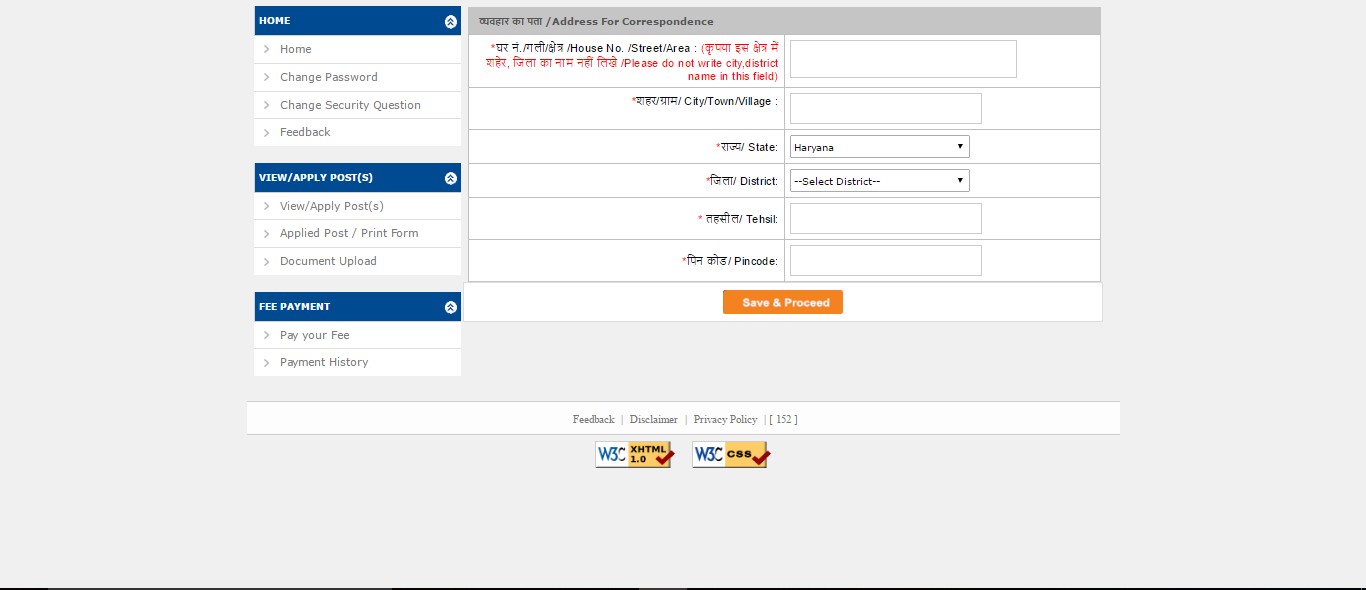 Click here to save& proceedOnly those having domicile of Haryana reservation can claim reservation benefits, as applicable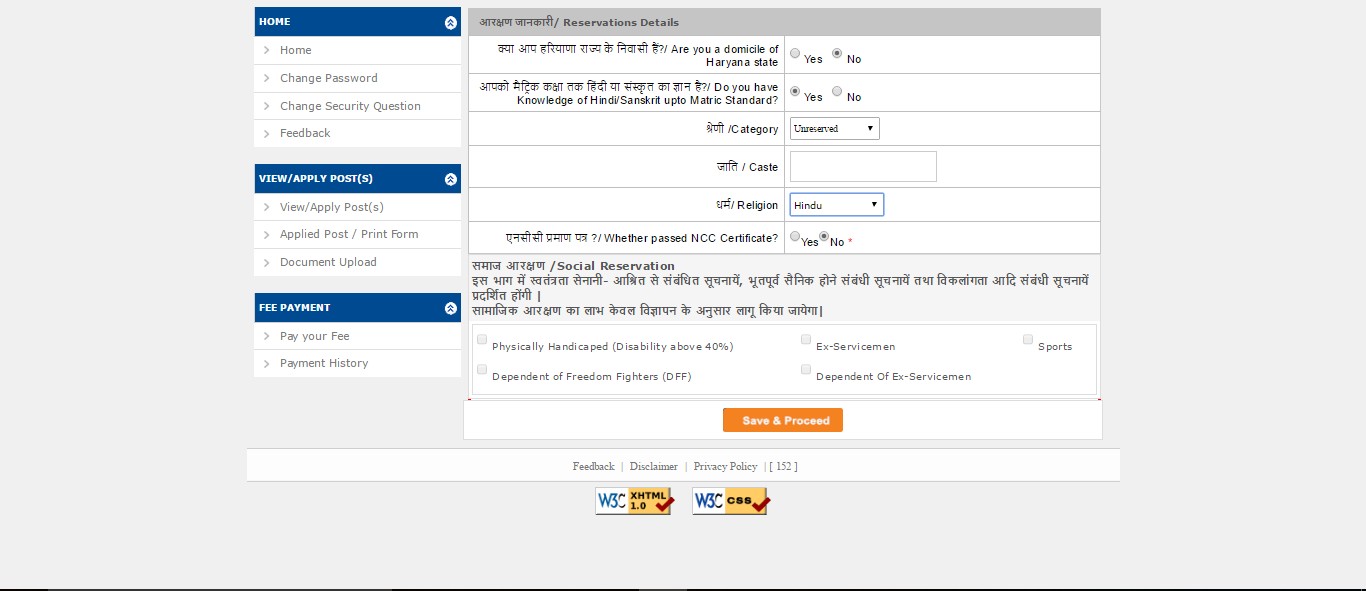 If candidate belongs to Reserved category, please provide the Certificate Number, Issuing Authority, Date of Issue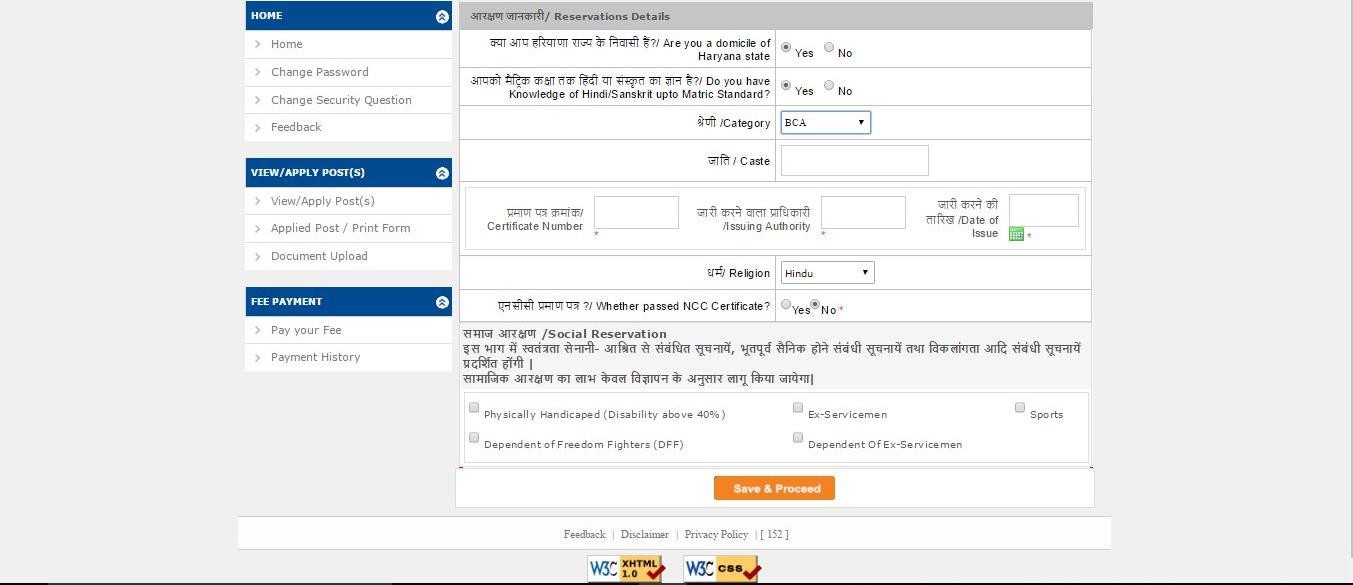 Click Here to Save & ProceedMention all the reservation / socio-economic criteria details carefully, as applicable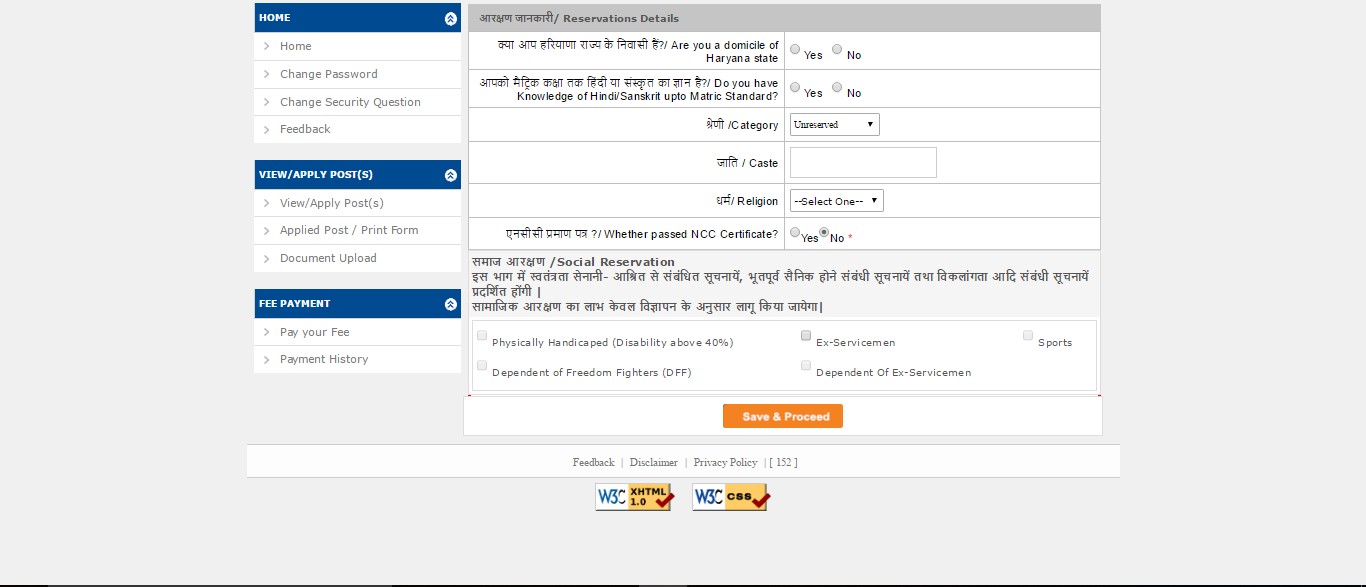 Click Here to Save & ProceedFill all the details regarding qualification.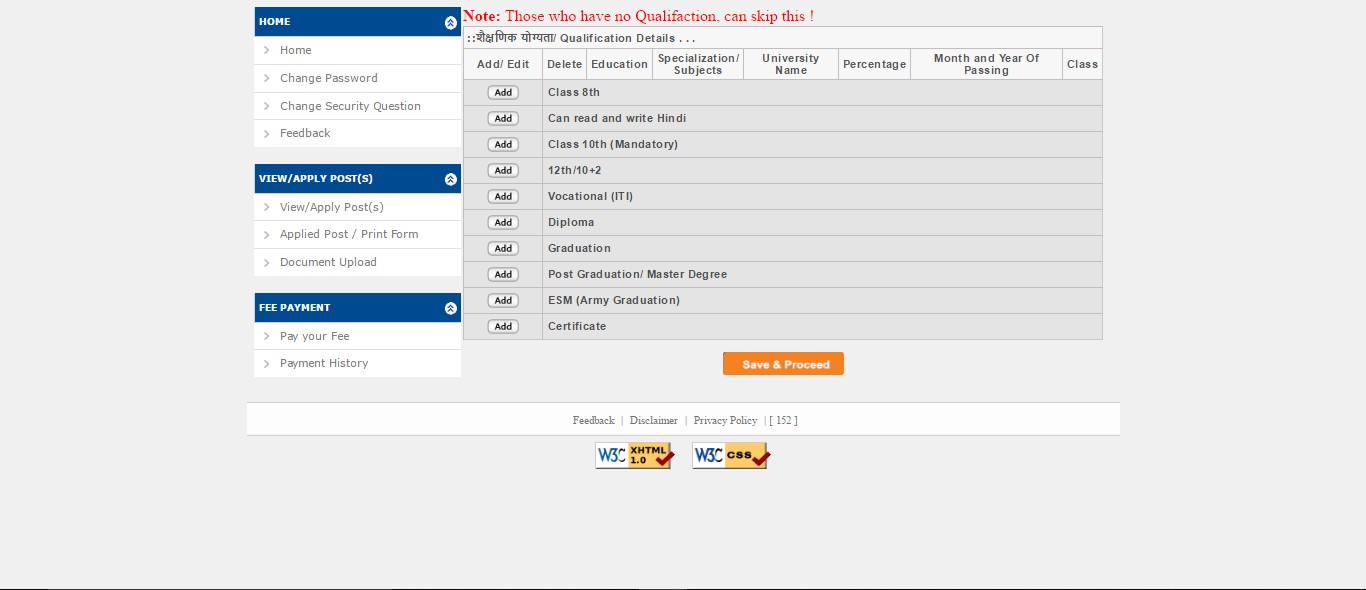 Click Here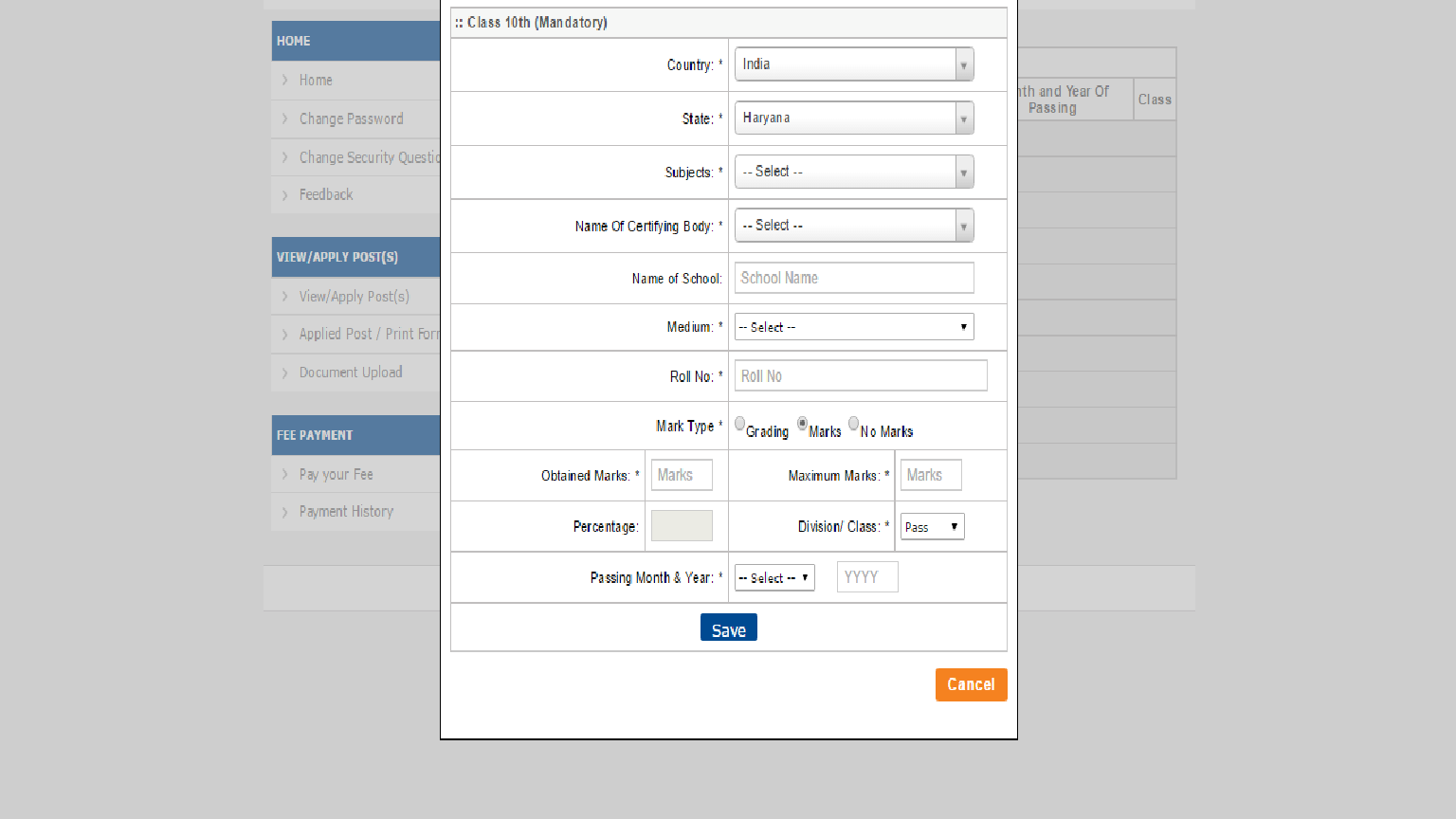 Click on Add button to add more Qualification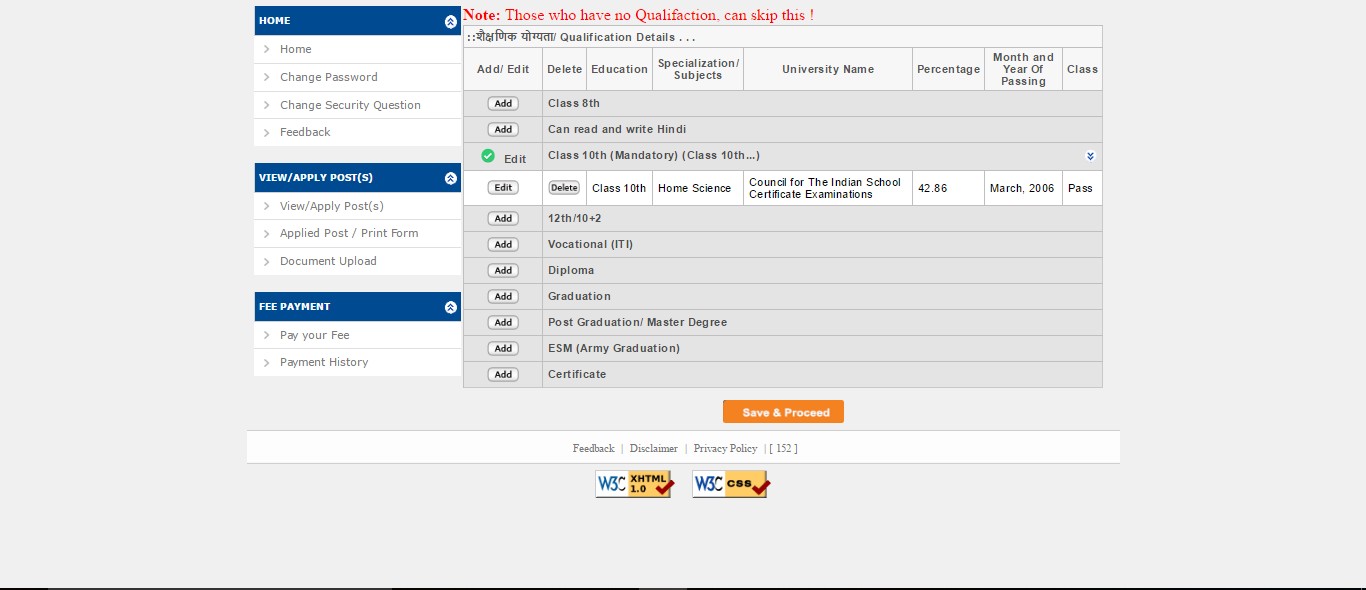 Click HereAfter adding qualifications, click on Save & Proceed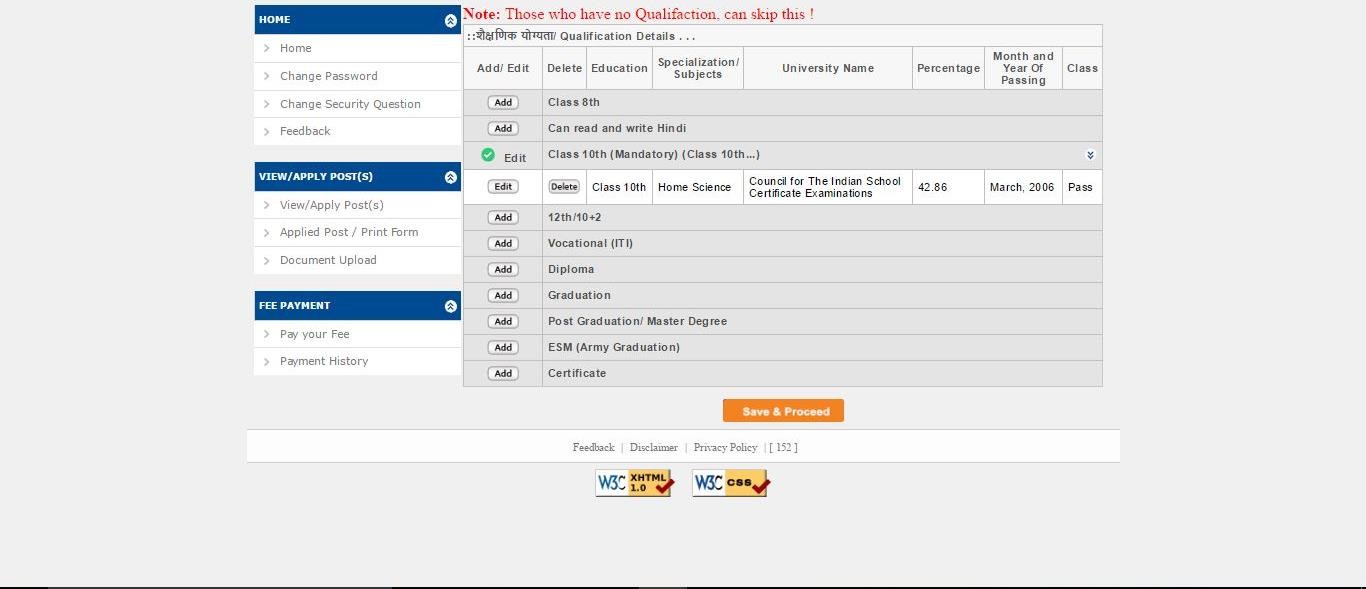 Click Here to Save & ProceedPhoto & Signature size must be as per specified dimensionsClick here to browse photosClick here to browse Signatures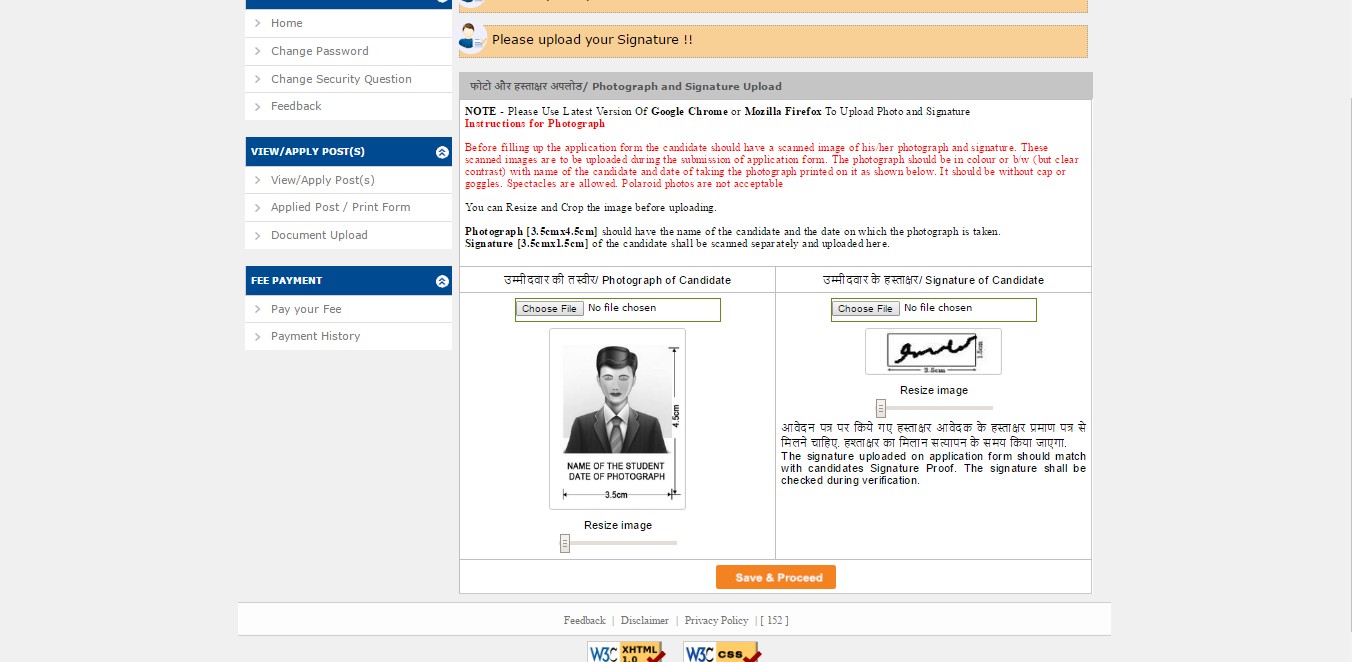 Click Here to Save & ProceedAfter uploading photograph & signature, click on Save and Proceed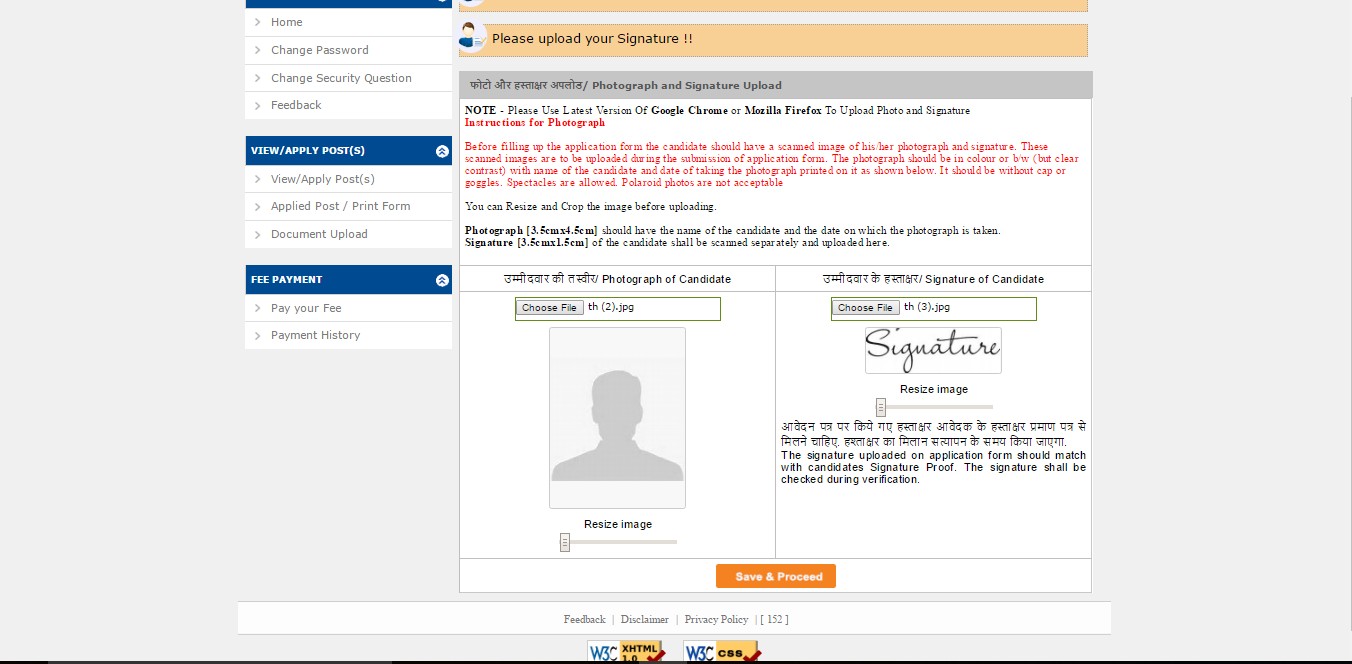 Click Here to Save &ProceedAdd experience according to eligibility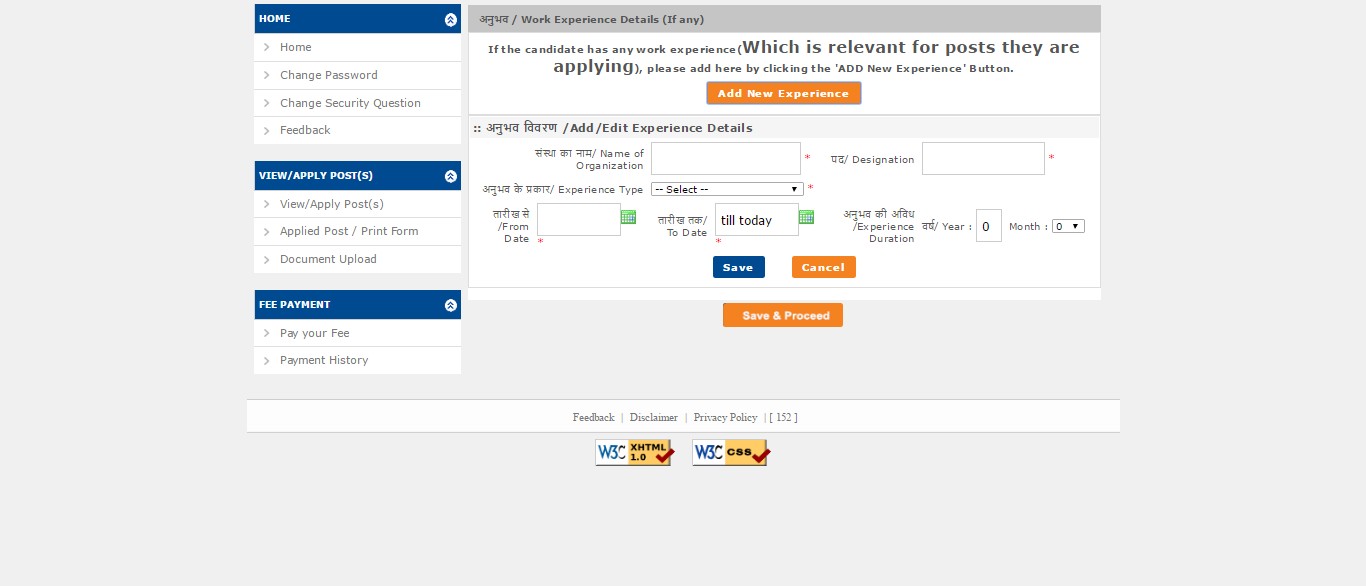 Click Here to Save &ProceedUpload the relevant documents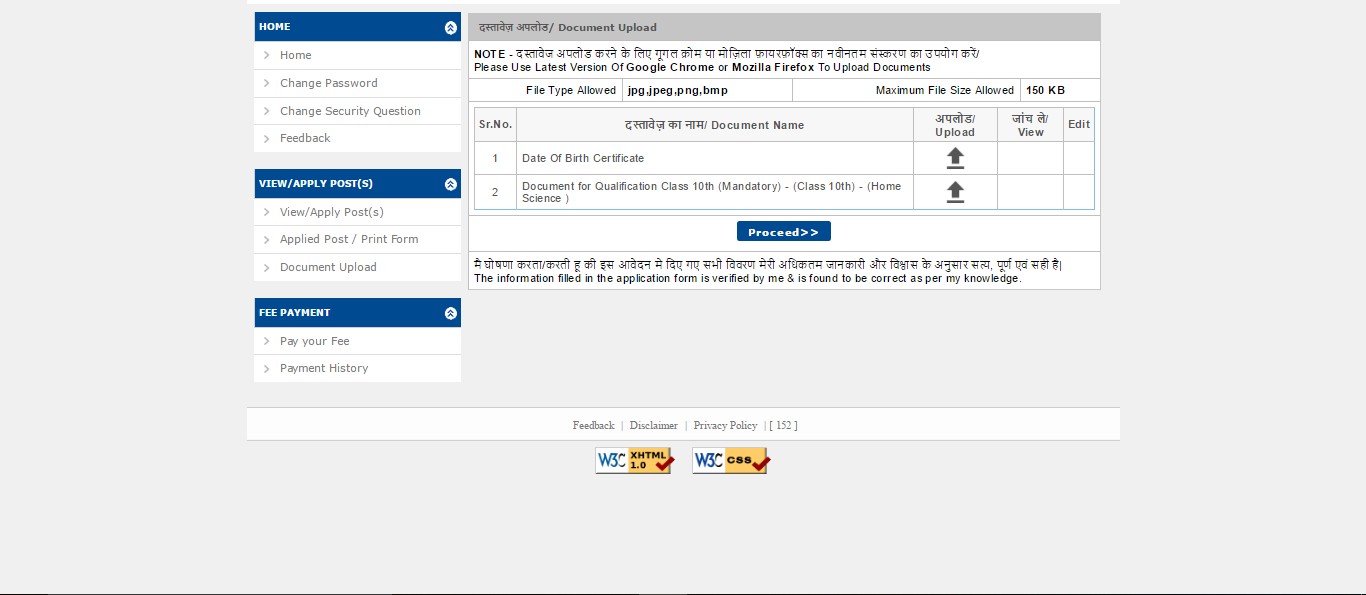 Click to browse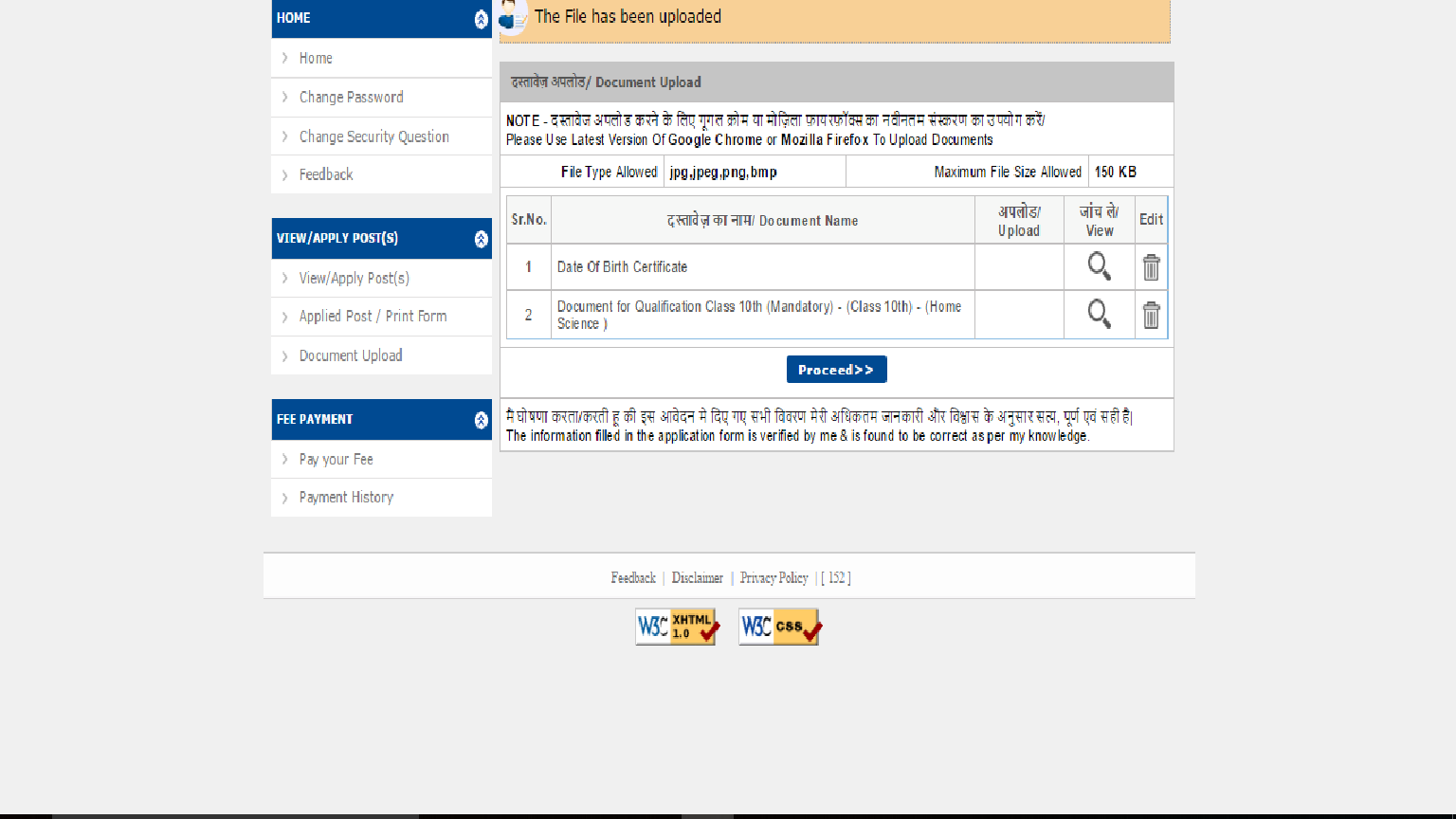 After ensuring that all sections are Complete, click on View Profile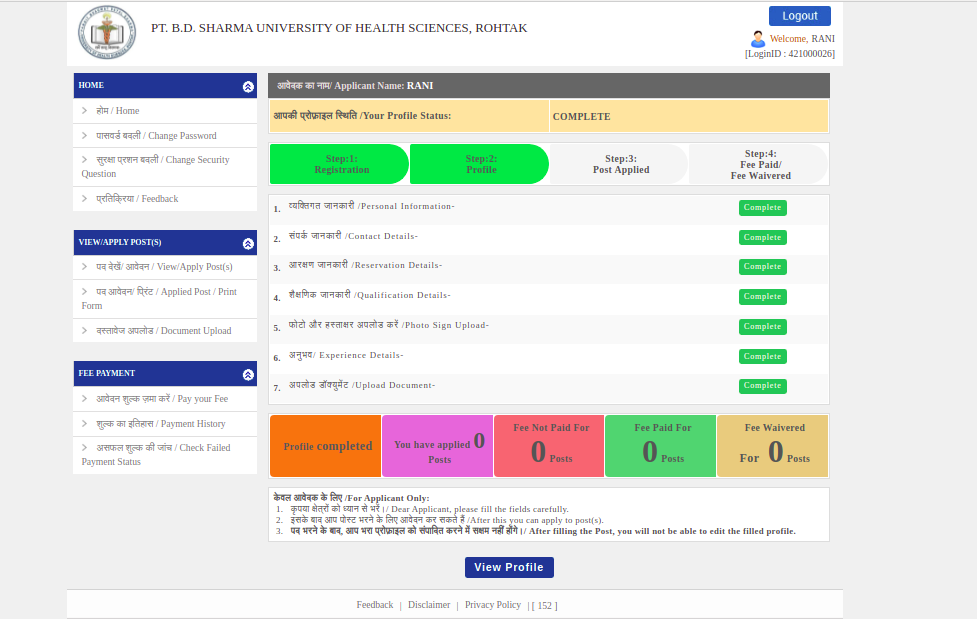 View Your Application Profile and take printout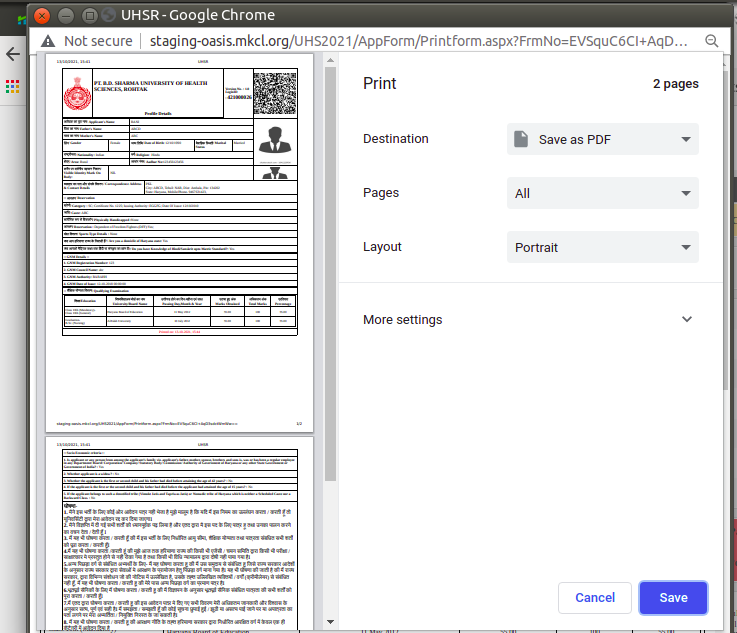 Application Profile Print PDF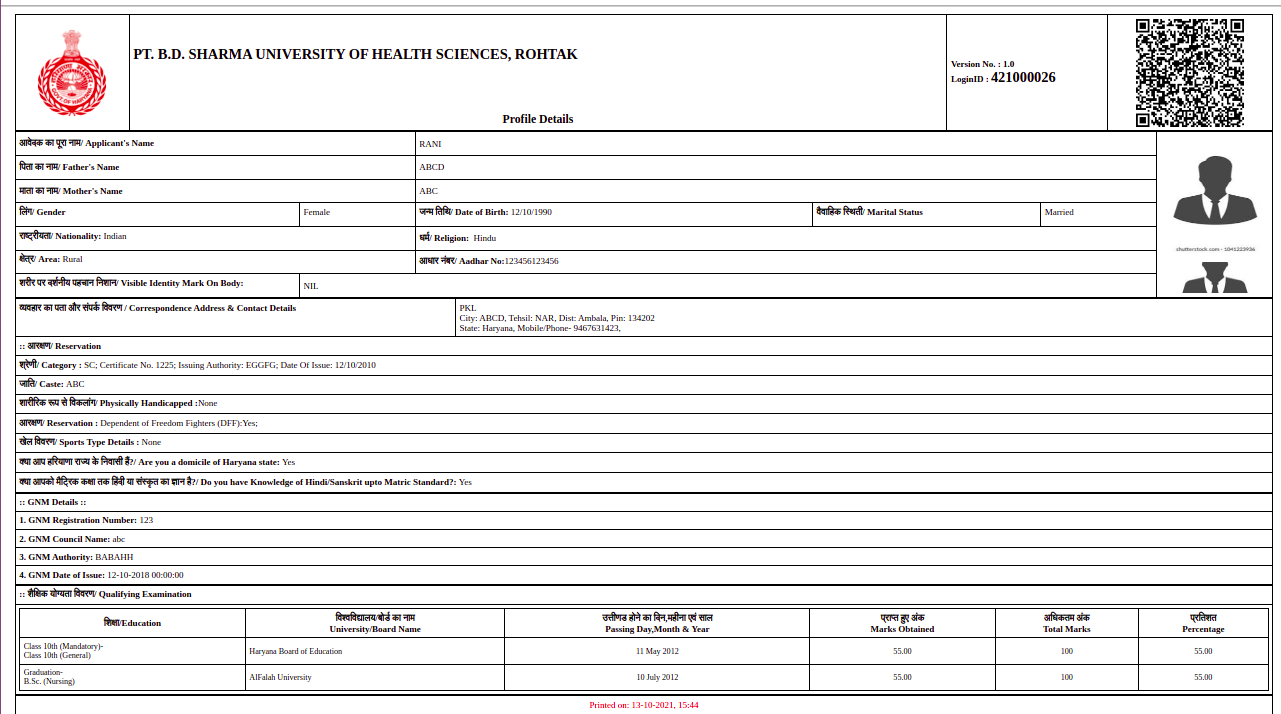 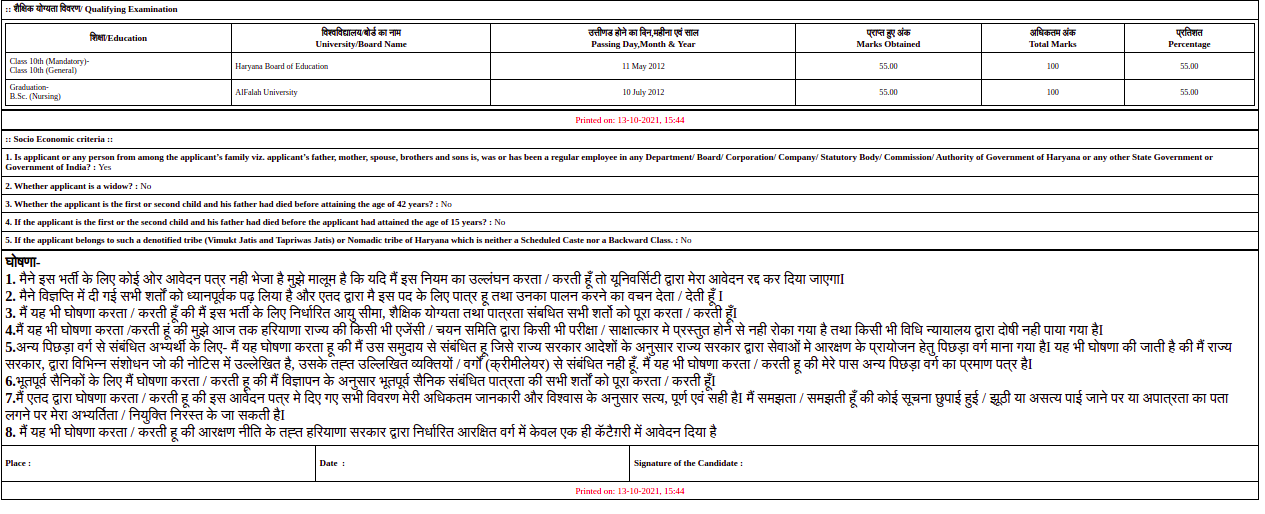 Click on Print Declaration and sign the printed declaration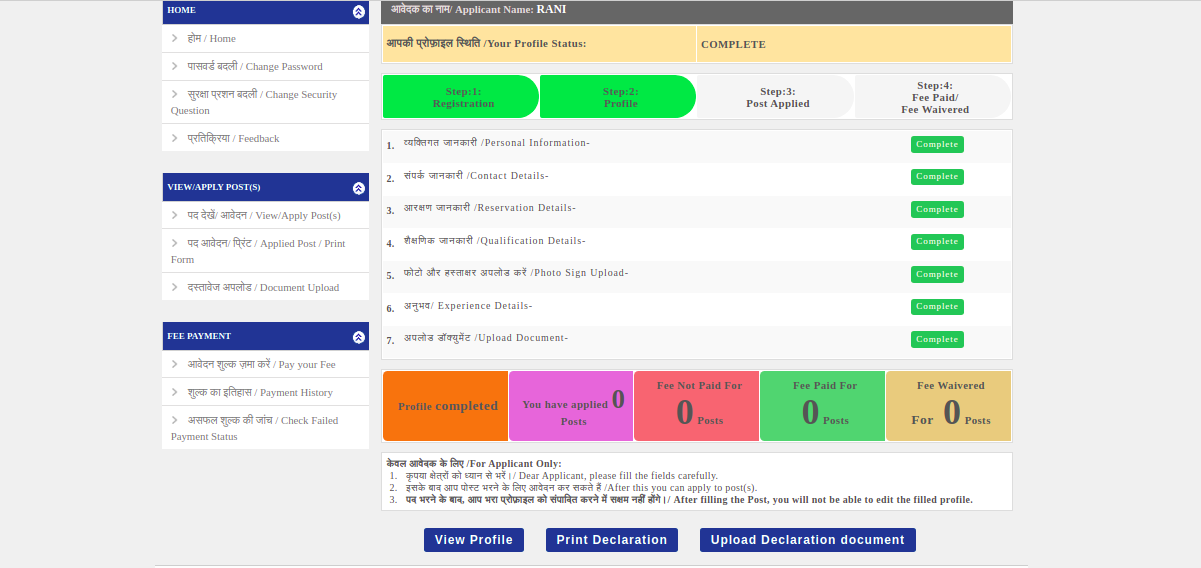 Declaration Certificate PDF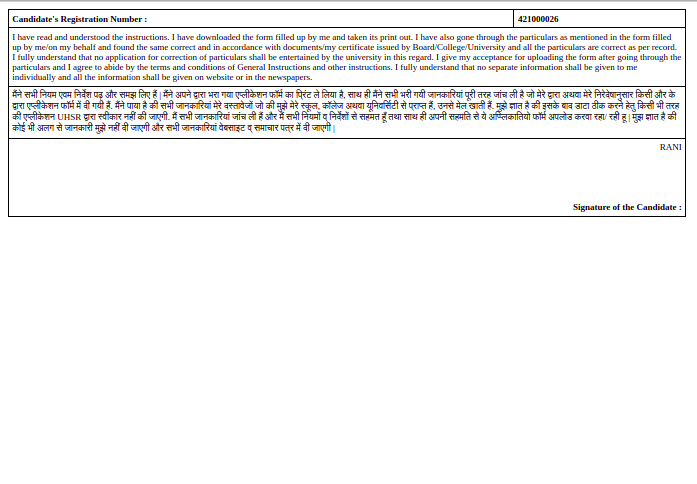 After signing the Declaration, scan and upload 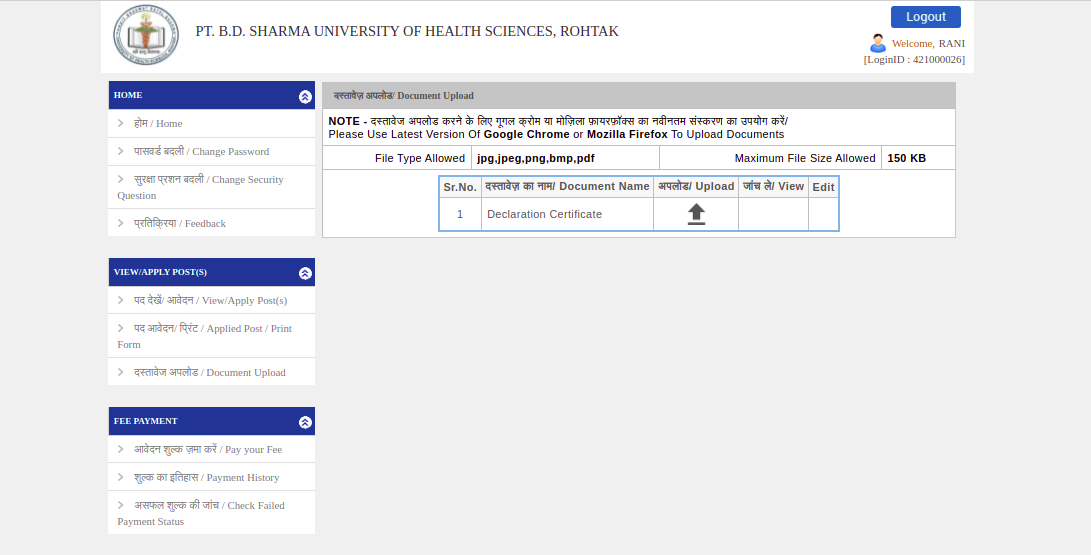 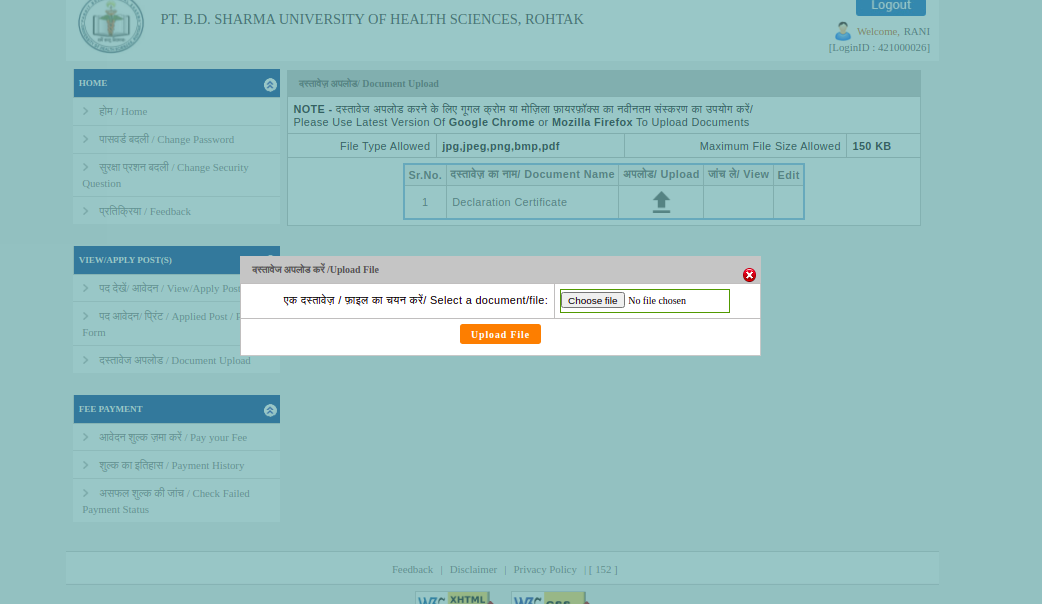 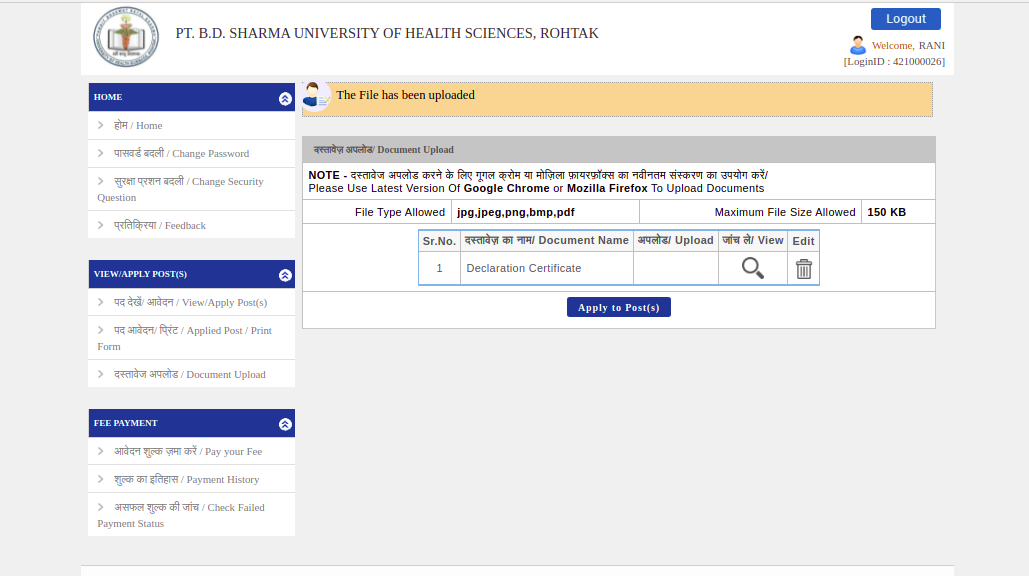 After successfully uploading the Declaration, click on Apply, and then on OK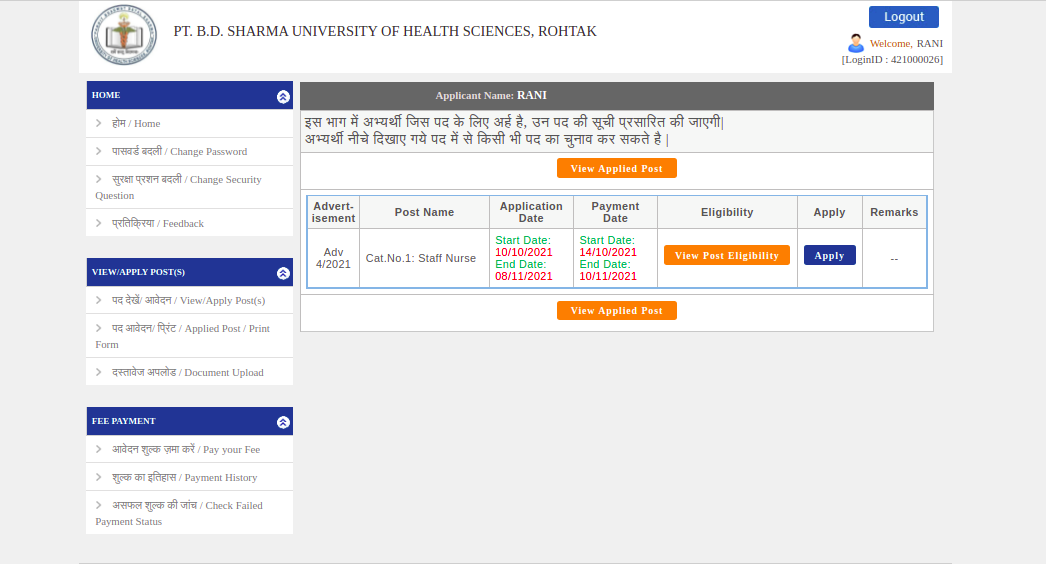 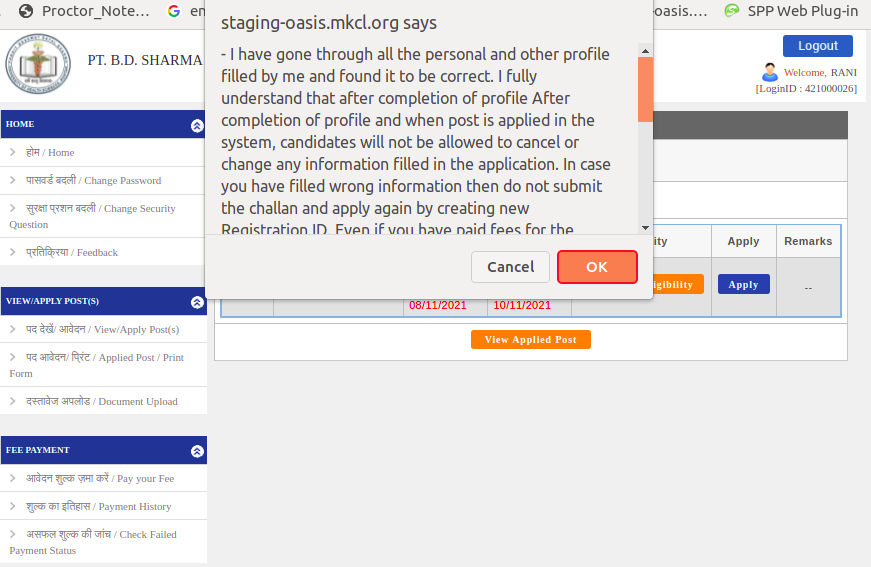 Click on OK and go to left side menu > Pay your Fee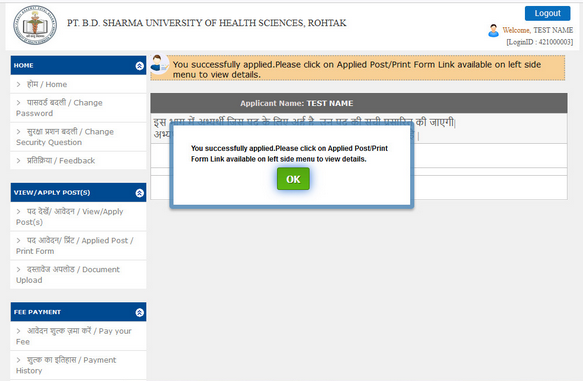 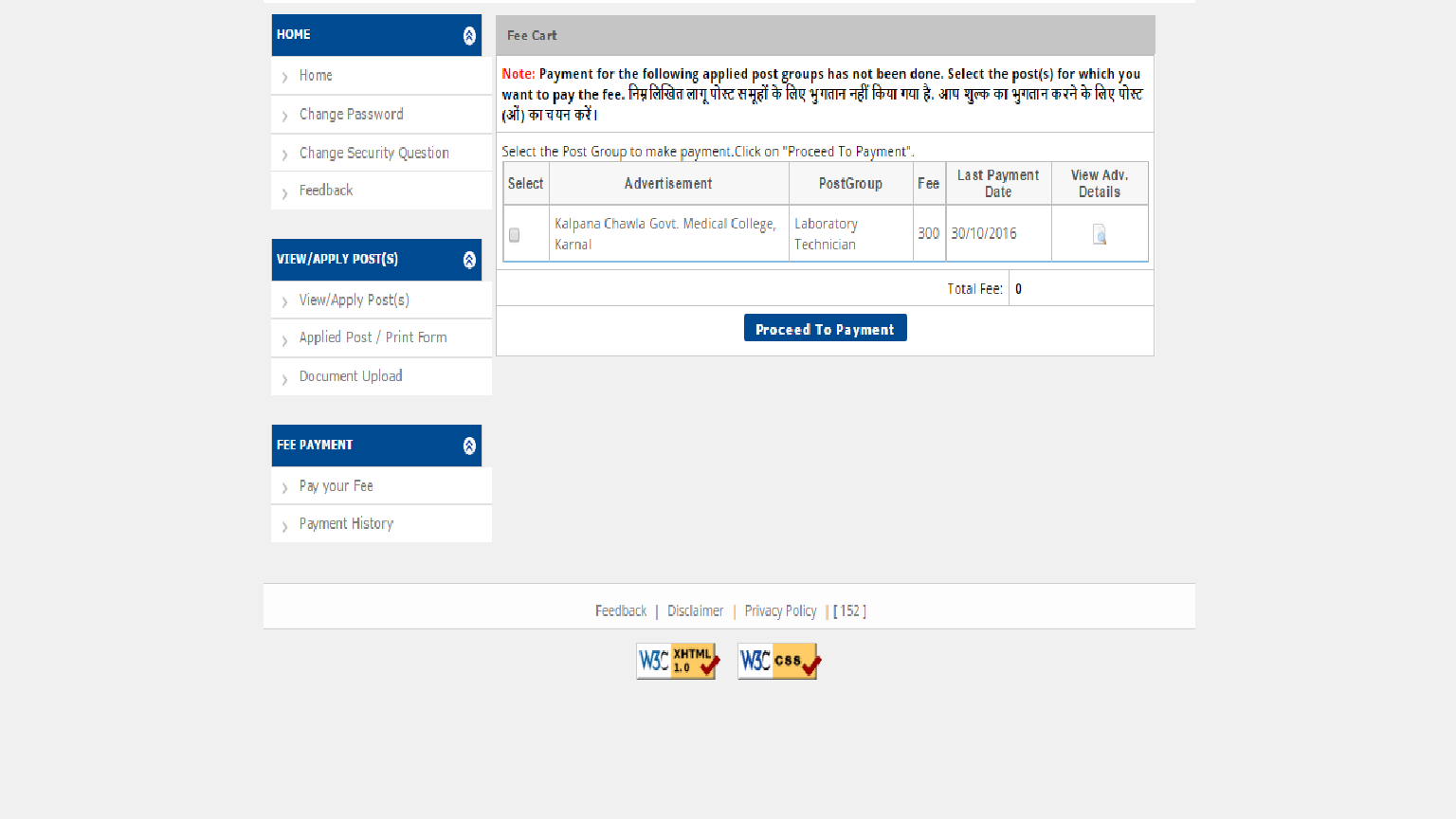 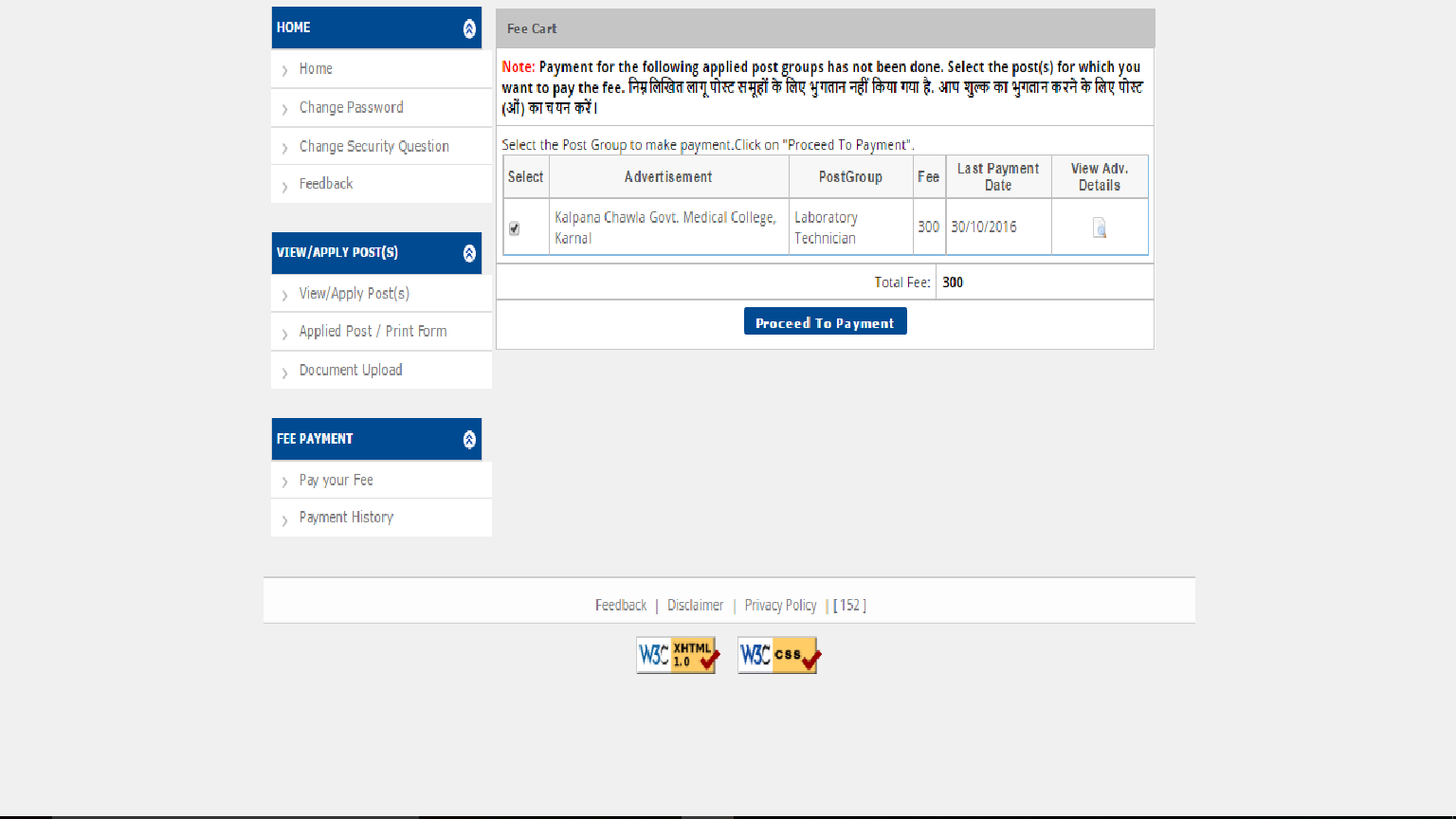 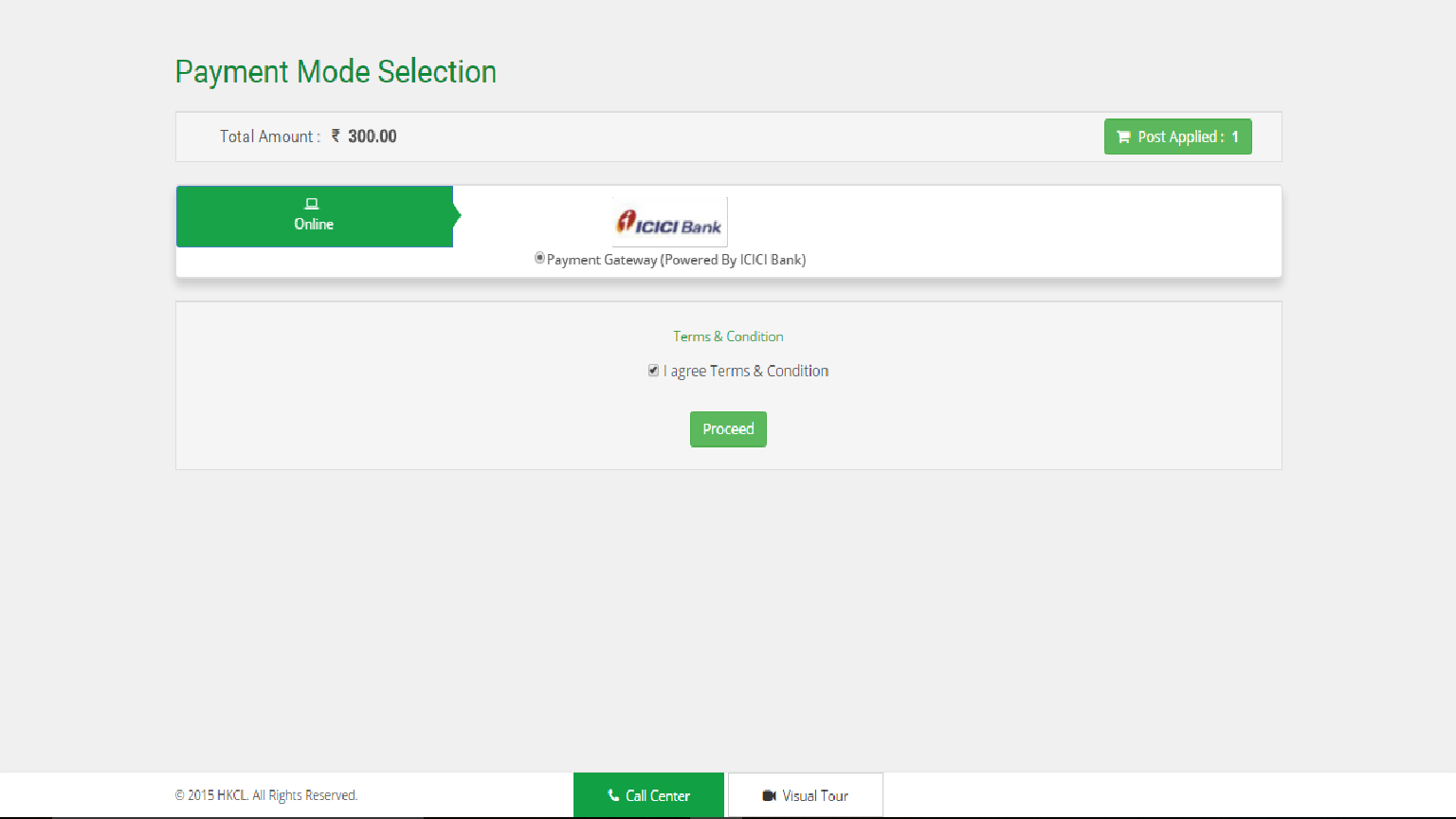 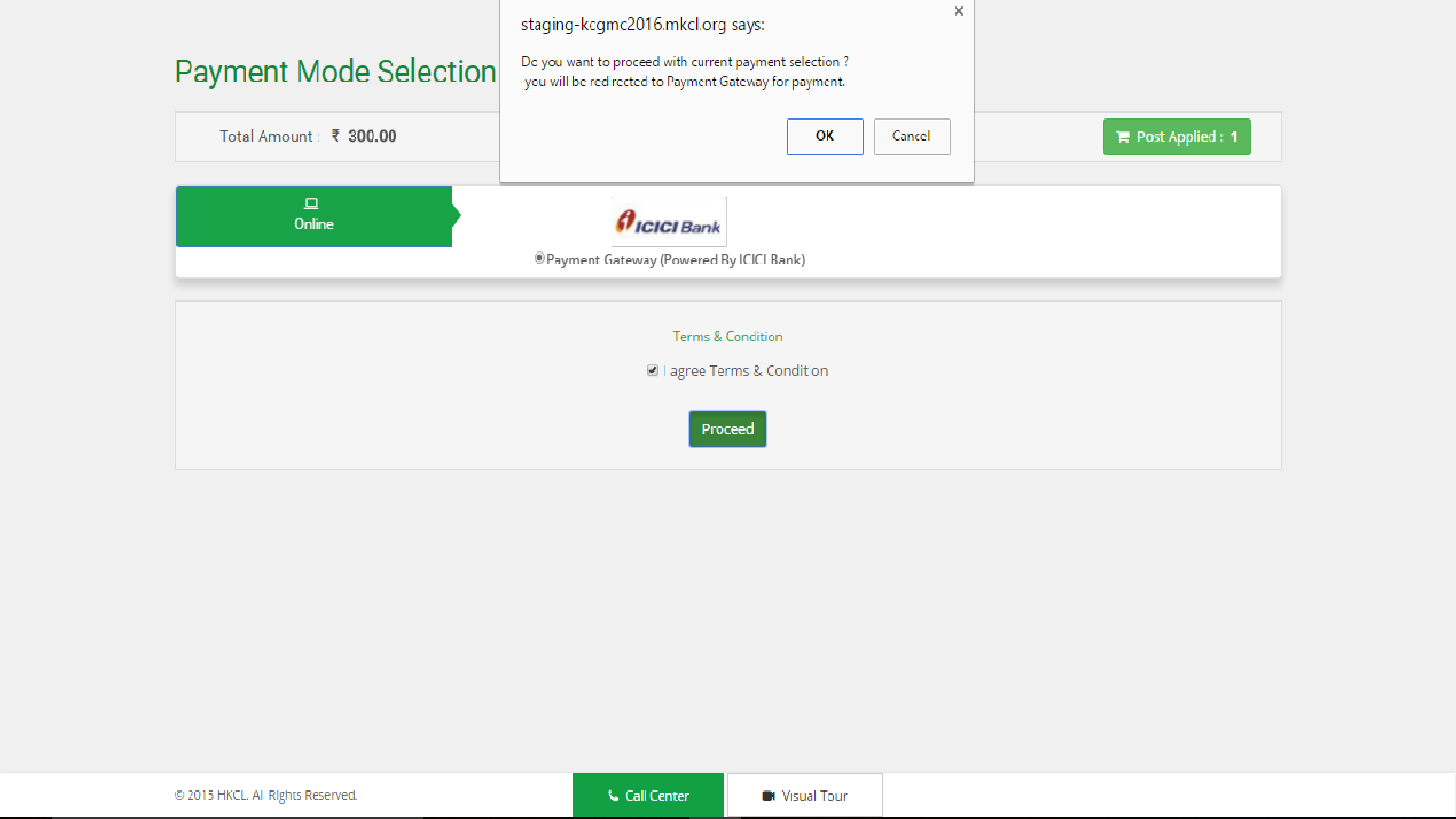 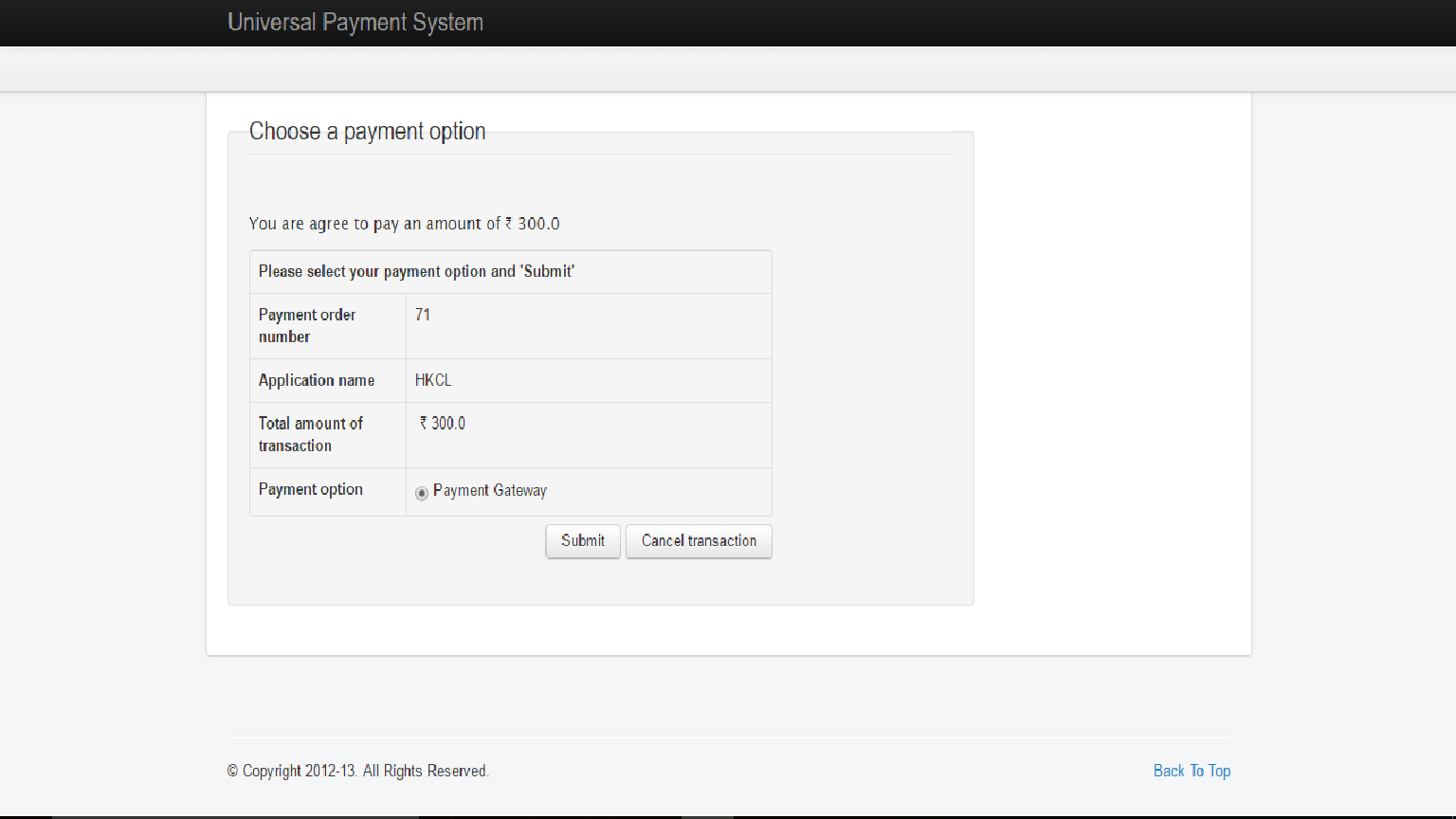 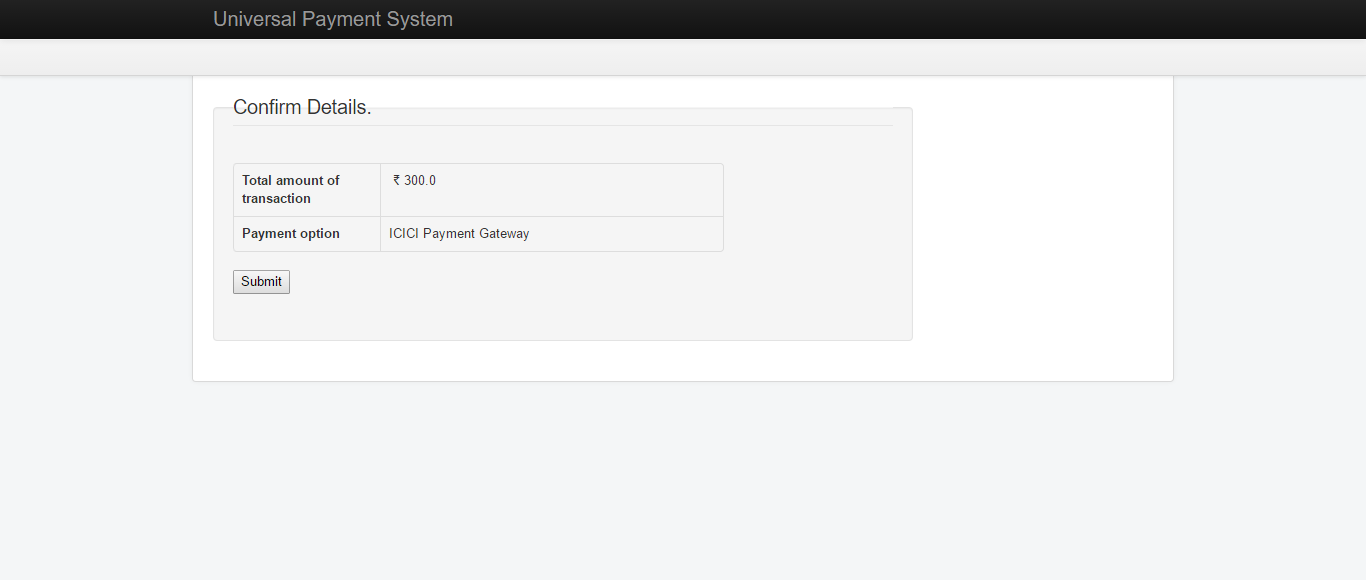 Click submitPrint out and safely retain the Detailed Payment Receipt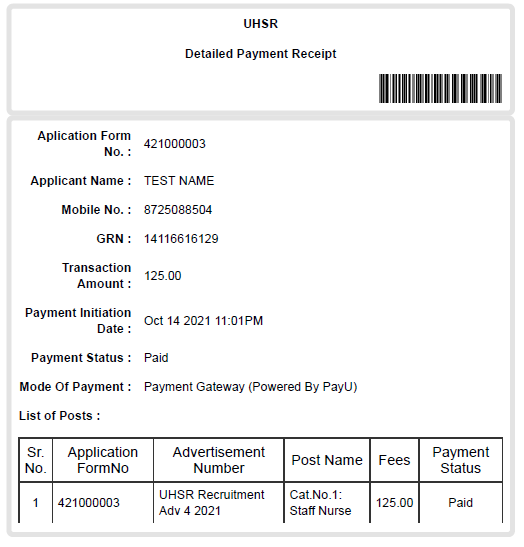 MAKE ONLINE PAYMENT OF APPLICATION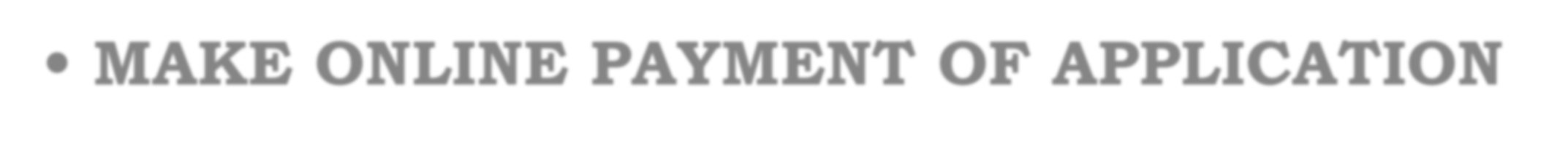 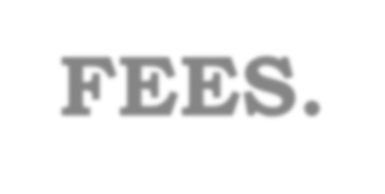 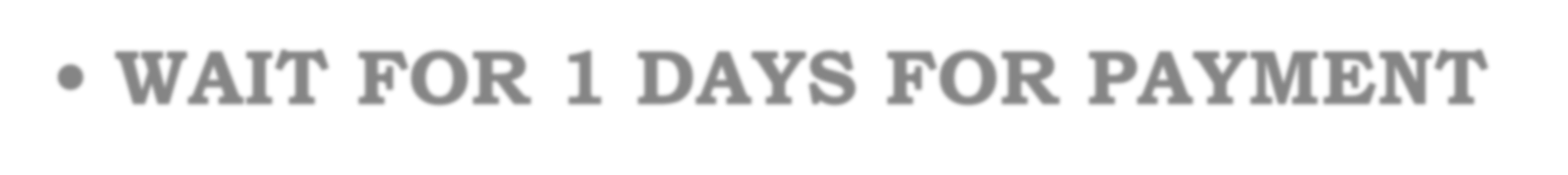 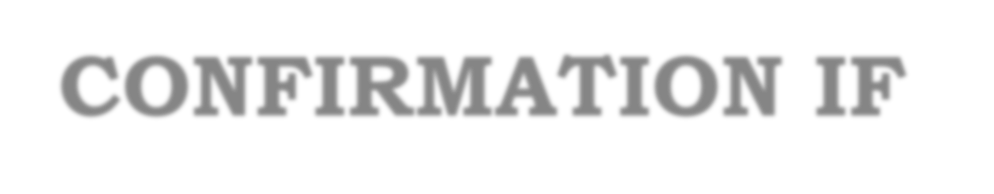 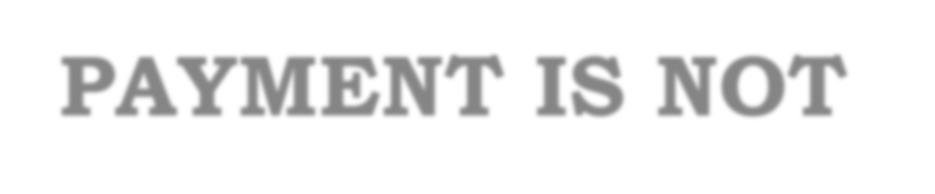 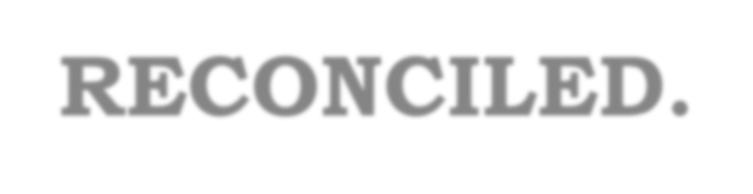 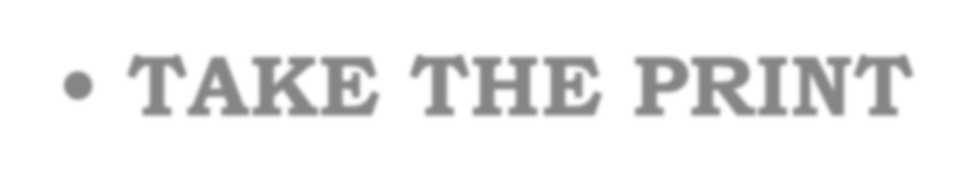 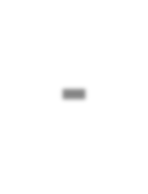 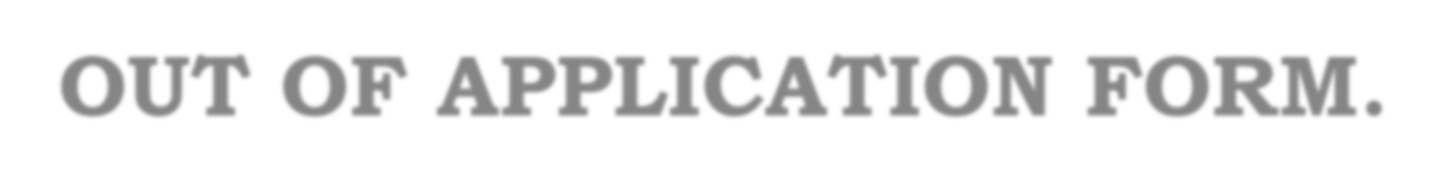 FEES.WAIT FOR 1 DAY FOR PAYMENTCONFIRMATION IF PAYMENT IS NOT RECONCILED.TAKE THE PRINT-OUT OF APPLICATION FORM.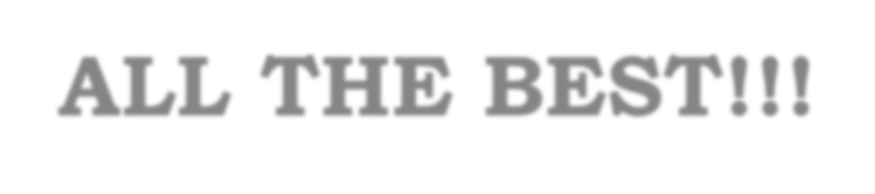 